AIR TRAFFIC AND NAVIGATION SERVICES SOC. LTDREPUBLIC OF SOUTH AFRICA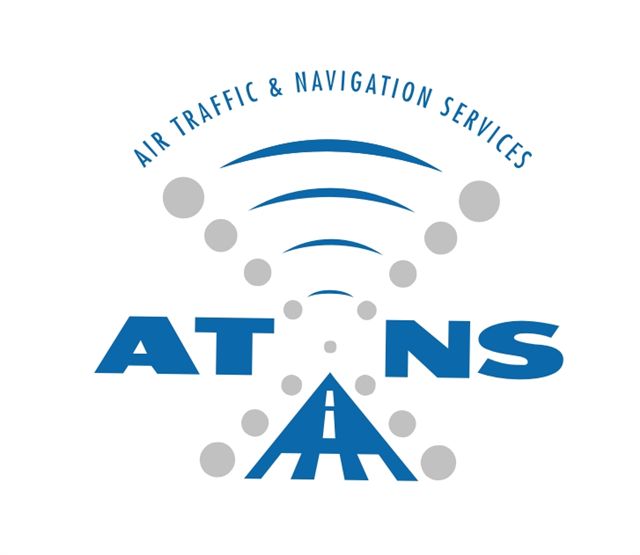 REQUEST FOR PROPOSAL: ATNS/RFP63/FY22.23/GENERAL COMPUTER EQUIPMENT/14122022APPOINTMENT OF A SERVICE PROVIDER FOR SUPPLY, DELIVERY, AND INSTALLATION OF GENERAL COMPUTER EQUIPMENTVOLUME 1ADECEMBER 2022The information contained within this document is confidential to ATNS in all respects and it is hereby acknowledged that the information as provided shall only be used for the preparation of a response to this document.  The information furnished will not be used for any other purpose than stated and that the information will not directly or indirectly, by agent, employee or representative, be disclosed either in whole or in part, to any other third party without the express written consent by the Company or it’s representative.BIDDING STRUCTURESIGNATURE OF BIDDER:…………………………………………………………	DATE: ………………………………………………………………………………CAPACITY UNDER WHICH THIS BID IS SIGNED:NB: FAILURE TO SUBMIT JOINT VENTURE/CONSORTIUM SIGNED AGREEMENT (INCLUDING JOINT B-BBEE CERTIFICATE/SWORN AFFIDAVIT), WORK SPLIT % AND WORKPLAN, AND FAILURE TO SUBMIT COMPLETED SBD 6.1,SUBCONTRACTING LIST AND SUBCONTRACTING % SHALL LEAD TO DISQUALIFICATION.The information contained herein, is given without any liability whatsoever to Air Traffic & Navigation Services Company Limited (ATNS) and no representation or warranty, express or implied, is made as to the accuracy, completeness or thoroughness of the content of this Request for Proposal (RFP).This RFP is for the confidential use of only those persons/companies who are participants of this RFP. Each recipient acknowledges that the contents of this RFP are confidential and agrees that it will not without the prior written consent of ATNS, reproduce, use or disclose such information in whole or in part, to any other party other than as required by law or other regulatory requirements.The Bidder shall bear all costs incurred by him in connection with the preparation and submission of his Bid Response and for finalisation of the contract and the attachments thereof.  ATNS will in no case be responsible for payment to the Bidder for these costs.The Company reserves the right to reject any or all Bids, to undertake discussions with one or more Bidders, and to accept that Bid or modified Bid which in its sole judgment, will be most advantageous to the Company, price and other evaluation factors having been considered.1	GENERAL INFORMATION AND INSTRUCTIONS TO BIDDERS	61.1	BACKGROUND AND INTRODUCTION	61.2	PURPOSE OF THE BID	71.3	ACQUISITION STRATEGY	92	GENERAL BID INSTRUCTIONS AND ADMINISTRATIVE REQUIREMENTS	102.1	CORRESPONDENCE DURING BID PERIOD	102.2	BID SUBMISSION INSTRUCTIONS	103	BID SUBMISSION CONDITIONS AND INSTRUCTIONS	123.1	FRAUD AND CORRUPTION	123.2	TENDER AND SITE BRIEFING SESSIONS	123.3	CLARIFICATIONS/ QUERIES	123.4	SUBMITTING BIDS	123.5	SUBMISSION OF BID:	133.6	LATE BIDS	143.7	NEGOTIATION AND CONTRACTING	143.8	ACCESS TO INFORMATION	143.9	CANCELLATION OF PROCUREMENT PROCESS	144	CONTRACT TERMS	145	DISCLAIMER	156	EVALUATION PROCESS	166.1	COMPLIANCE WITH MINIMUM REQUIREMENTS CRITERIA	166.2	FUNCTIONALITY, PRICE AND PREFERENCE POINTS	166.3	PREFERENTIAL PROCUREMENT REFORM:	166.4	BID RESPONSE EVALUATION	177	DISCLOSURE OF GROUP/COMPANY STRUCTURE	208	FORM OF BID	22GENERAL INFORMATION AND INSTRUCTIONS TO BIDDERSBACKGROUND AND INTRODUCTIONThe Air Traffic and Navigation Services (ATNS) Company of South Africa is the major provider of air traffic management, communication, surveillance, navigation and associated services (including training) within South Africa. ATNS manages 10% of the world’s airspace.Standing strong with over 1100 employees, ATNS strives to continuously provide safe airspace, orderly, expeditious and efficient management of Air Traffic Management services. The company operates at 21 aerodromes within the country, including OR Tambo, Cape Town and King Shaka International Airports.In the rest of the African Continent, ATNS provides amongst others the Aeronautical Satellite Communication (VSAT) networks.This service extends from Cape to Cairo interconnecting more than 33 states in Africa and Middle East. Other services include ATS and technical training, WGS 84 surveys, airspace design, AIP documentation, billing and consultancy services.Vision ATNS’s Vision is to be the preferred supplier of air traffic management solutions and associated services to the African continent and selected international markets.MissionOur Mission is to provide safe, expeditious and efficient air traffic management solutions and associated services, whilst ensuring long-term economic, social and environmental sustainability.Our business is driven through our embedded Values, being:AccountabilitySafety and customer serviceContinuous improvement and innovationEmployee engagement and developmentFairness and consistencyOpen and effective communicationThe Air Traffic and Navigation Service Company Limited (ATNS) is a State-Owned Company (SOC), established in 1993 in terms of the ATNS Company Act (Act 45 of 1993) to provide air traffic management solutions and associated services on behalf of the State. These services accord with International Civil Aviation Organisation (ICAO) standards and recommended practices, and the South African Civil Aviation Regulations and Technical Standards. As an air navigation services provider (ANSP), ATNS is governed by the nation’s legislative and administrative framework.ATNS is also a commercialised ANSP operating on the “user pays” principle that relies on current revenues and debt funding for its operational and capital expenditure requirements.Our business offerings are divided into Regulated and non-regulated activities:Regulated BusinessAt present 90% of ATNS’s revenue is facilitated through its regulated business:Air navigation services and infrastructureThe principal activities of ATNS’s regulated business encompass the planning, operating and maintenance of safe and efficient air traffic management services in the airspace for which the State is responsible. Airspace infrastructure consists of the following main components:Communications, navigation and surveillance (CNS) infrastructure.Auxiliary aviation services, such as aeronautical information publications, flight procedure design and aeronautical surveys.Air traffic management.ATNS’s infrastructure development is informed by user expectations and regulatory requirements at a global level; as well as the needs of the air traffic management (ATM) community and new enabling technologies.Air traffic service chargesAs a monopoly service provider, ATNS is regulated economically by the Economic Regulating Committee (RC) that is a statutory body formed and appointed by the Shareholder, the Department of Transport (DoT). The RC is empowered by the ATNS Company Act (Act 45 of 1993) to issue permission to ATNS. The permission regulates the increase in specified tariffs that ATNS can issue and lays down minimum service standards requirements for the regulated business. ATNS is, through the permission, authorised to levy air traffic service charges on users (aircraft operators) for the use of air navigation infrastructure and/or the provision of an air traffic service. The permission has a five-year life span.Training institutionATNS runs a successful training institution as a division within the Company, namely: the Aviation Training Academy (ATA). The ATA provides a full range of air traffic services training, technical support training and related training to delegates in South Africa and the broader African continent in the disciplines of engineering, air traffic services and management. The ATA is an ISO9001:2000 accredited institution and has international cooperation agreements in place with partners, enabling the academy to maintain mutually beneficial partnerships in the presentation and accreditation of international courses in air traffic services (ATS). The ATA is a world-renowned academy, and in both 2012 and 2013 was formally recognized as the International Air Transport Association (IATA) Worldwide Top Regional Training Partner.Non-Regulated BusinessATNS’s non-regulated business currently contributes 10% of the Company’s revenue.  The non-regulated business encompasses a long-term strategy to facilitate regional expansion through a subsidiary vehicle presently known as “ATNS International”. ATNS International will enable the Company to take a more robust and agile stance in the non-regulated business market without posing undue risks to its regulated market and Shareholder. It will also enable ATNS to enter into joint ventures and partnerships with external suppliers so that the Company can harness more valuable market opportunities and extend its regional influence and reach.Additional information is available on ATNS website – www.atns.co.zaPURPOSE OF THE BIDProject OverviewThis project calls for the supply, delivery, installation and commissioning of the computer equipment.The project scope includes: Supply, delivery, installation (where required) and commissioning of the new computer equipment at the various ATNS stations; and Disposal of the old computer equipment.The Bidder shall supply and deliver the complete list of items in Table 1.Table 1: Requirements per SiteACQUISITION STRATEGYThe proposed acquisition strategy is to award to one supplier meeting the Preferential Procurement requirements for the entire scope of sourcing, implementation and support of the project. Suppliers that do not meet the Preferential Procurement requirements must partner with a local supplier that meets the requirements in the form of a joint venture.GENERAL BID INSTRUCTIONS AND ADMINISTRATIVE REQUIREMENTSCORRESPONDENCE DURING BID PERIODAll correspondence, in the “Form of Questionnaire” with the Company during the Biding period in connection with the Bid Documents, shall be made as follows:All correspondence to ATNS shall be in writing and addressed to:Procurement Specialist: Nokuthula Sangweni – nokuthulasa@atns.coz.zaATNS Company Limited,Eastgate Office Park, Block C,South Boulevard Road,Bruma2298South AfricaAll correspondence shall be made as follows:Ref No: ATNS/RFP63/FY22.23/GENERAL COMPUTER EQUIPMENT/14122022	Date	:	Day Month Year:To	:	ATNS Company Ltd:From	:	Name of Bidder:Subject: ATNS/RFP63/FY22.23/GENERAL COMPUTER EQUIPMENT/14122022	All correspondence may be sent by email to nokuthulasa@atns.co.za or alternatively delivered by hand at the address specified in 2.1.1.  The Company, however, shall not be responsible for non-receipt of any correspondence sent by post either registered or otherwise.BID SUBMISSION INSTRUCTIONS FAILURE TO ADHERE TO THE FOLLOWING BID SUBMISSION INSTRUCTIONS MAY RESULT IN THE BID BEING RENDERED UNRESPONSIVE AND ELIMINATED FROM FURTHER EVALUTION.Preparation of BidThe Bid shall be delivered as one complete submission, which shall comprise of:Parcel A - Commercial Proposal; Financials and Price Structure (Response to Volume 1A, General Conditions of Contract and 1C); andParcel B - Technical Proposal (Response to Technical Specifications Volume 2, 3 and 4)Parcel A - Commercial Proposal; Financials and Price Structure. - labelled and tabbed as per index.Parcel B Functional Proposal: Response to the Scope – labelled and tabbed as per Volume 2, 3 and 4-in one document.BID SUBMISSION CONDITIONS AND INSTRUCTIONSCONDITIONS AND INSTRUCTIONS THAT BIDDERS NEED TO TAKE NOTE OFFRAUD AND CORRUPTIONAll providers are to take note of the implications of contravening the Prevention and Combating of Corrupt Activities Act, Act No 12 of 2004 and any other Act applicable.TENDER AND SITE BRIEFING SESSIONSThere will be NO tender briefing session for this tender:CLARIFICATIONS/ QUERIESAny clarification required by a bidder regarding the meaning or interpretation of the Terms of Reference, or any other aspect concerning the bid, is to be requested in writing by completing Form of Questionnaire and email to Nokuthula Sangweni at: nokuthulasa@atns.co.za and copy procurementrequest@atns.co.za not later than 12:00 CAT on 30th January 2023. A reply will be published on the ATNS website www.atns.co.za under the Tenders section. The bid reference number should be mentioned in all correspondence. Telephonic requests for clarification will not be accepted. If appropriate, the clarifying information will be made available to all bidders by e-mail only.SUBMITTING BIDSBids shall be submitted in two separate Parcels. Parcel A shall be Response to Volume 1A, initialled General Conditions of Contract and 1C-pricing schedule (in a separate envelope). Parcel B shall be response to Volume 2, 3 and 4 (combined). Each parcel shall contain; 1 (one) original and soft copy (PDF format) on a movable storage medium (USB disk), each sealed and addressed in accordance with the following requirements: The name and address of the Bidder;The Bid Number;The closing date of the Bid indicated on the envelope;A Cover Letter, signed by the authorised representative of each member of the Biding Entity, Consortium or Joint Venture, which shall contain:List of Bid Proposal Documents and an Index of the contents therein;Particular points to which the Bidder wishes to draw the Company’s attention in his Commercial Proposal and Technical Proposal.The parcels shall not contain documents relating to any Bid other than that shown on the envelope.Within each parcel, each document shall be individually packaged in a sealed envelope, assigned an identification number and clearly marked with either the designation “Original” or “Copy”, as applicable.  When referencing another related document this identification number shall be indicated.  Each document which is a copy shall be marked and numbered as “Copy 1/2”.All Bid Response documents to be submitted shall be hand delivered OR e-mailed to the Company not later than the time and date specified on this document.Bidders are now permitted to submit their documents either online or hard copies.Should a bidder require to submit their documents online, they must send an email to nokuthulasa@atns.co.za and copy tenders@atns.co.za to express their interest to do so by no later than the 07th February 2023 at 12h00 in order to get the online submission link to download your tender submission.  On the email Bidders must specify on the subject line – the tender number and description.Pricing must be submitted in a separate sealed envelope in Parcel A as Volume 1C.The original copy MUST BE SIGNED IN BLACK INK by an authorised employee, agent or representative of the Bidder and initialized on each and every page of the Bid Response.Bid responses sent by post or courier must reach this office at least 36 hours before the closing date as specified, to be deposited into the Bid Box. Failure to comply with this requirement will result in the proposal/Bid response being treated as a “late proposal/response” and will not be entertained.SUBMISSION OF BID:The Bid Documents shall be hand delivered to:ATNS SOC Limited,Eastgate Office Park, Block C,South Boulevard Road, Bruma,2298South Africa; ORShould a bidder require to submit their documents online, they must send an email to tenders@atns.co.za and copy nokuthulasa@atns.co.za to express their interest to do so by no later than the 07th February 2023 at 12h00 CAT in order to receive the online submission link to download their tender response.  On the email Bidders must specify on the subject line – the tender number and description.No later than 12:00 CAT on 08th February 2023, Central African Time at which time the Bid closes, proposals will be collected, and the online submission will be closed.Bidders should allow time to access the premises due to security arrangements that need to be observed.LATE BIDSBids received late shall not be considered. A bid will be considered late if it arrived even one second after closing time or any time thereafter. The tender (bid) box/electronic tender submissions inbox shall be locked/closed at exactly 12:00 CAT and bids arriving late will not be considered under any circumstances.Bids received late shall be returned unopened to the bidder. Bidders are therefore strongly advised to ensure that bids be delivered allowing enough time for any unforeseen events that may delay the delivery of the bid. NEGOTIATION AND CONTRACTING ATNS have the right to enter into negotiation with one or more bidders regarding any terms and conditions, including price(s), of a proposed contract. ATNS shall not be obliged to accept the lowest of any quotation, offer or proposal. A contract will only be deemed to be concluded when reduced to writing in a formal contract and Service Level Agreement signed by the designated responsible person of both parties. The designated responsible person of ATNS is the Chief Executive Officer (CEO) or his written authorised delegate. Under no circumstances will negotiation with any bidders constitute an award or promise / undertaking to award the contract.ACCESS TO INFORMATION All bidders will be informed of the status of their bid once the procurement process has been completed. Requests for information regarding the bid process will be dealt with in line with the ATNS procurement policy and relevant legislation.CANCELLATION OF PROCUREMENT PROCESS This procurement process can be postponed or cancelled at any stage.CONTRACT TERMSWhilst ATNS have taken every reasonable step to ensure the accuracy of this brief, the Company accepts no liability in relation to the accuracy of any representation made. Bidder should accept that their Bid response is on the basis and reliance of its own judgment and information. ATNS reserves the right to vary the scope and terms as described in this document although variation is not anticipated at this time. If any variation does take place Bidder will be advised as soon as possible.The successful Bidder will be engaged subject to acceptance of a contract containing the standard Terms and Conditions as given in the General Conditions of Contract. The contract contains standard clauses including a retention clause for non-satisfactory completion, breach of contract and confidentiality clauses and a requirement for the Bidder to have adequate professional indemnity insurance. All Bidders must bear in mind that if circumstances dictate, ATNS reserves its right to withdraw from any commitments that will be entered into within this statement of work.All designs and documentation will be the property of ATNS.DISCLAIMERThe Bidder shall bear all costs incurred by him in connection with the preparation and submission of his Bid Response and for finalisation of the contract and the attachments thereof.  ATNS will in no case be responsible for payment to the Bidder for these costs.The Company reserves the right to reject any or all Bids, to undertake discussions with one or more Bidders, and to accept that Bid or modified Bid which in its sole judgment, will be most advantageous to the Company, price and other evaluation factors having been considered.BIDDERS MUST TAKE NOTE OF THE EVALUATION PROCESS THAT WILL BE FOLLOWED	EVALUATION PROCESSCOMPLIANCE WITH MINIMUM REQUIREMENTS CRITERIAAll bids duly lodged as specified in this Request for Bid will be examined to determine compliance with bidding requirements and conditions. Bids with deviations from the requirements / conditions, may be eliminated from further consideration. FUNCTIONALITY, PRICE AND PREFERENCE POINTSAll remaining bids as per paragraph 6.1.1 will be evaluated as follows:The First Stage, bids will be evaluated first for Pre-Qualification Criteria. Only bids that meet Pre-Qualification Criteria requirements will be considered for further evaluationThe Second Stage, Bids will be evaluated for functionality of which (100 points) shall be awarded for functionality. Bids will be considered further if it achieves the minimum prescribed qualifying score for functionality. Bids that failed to achieve the individual minimum qualifying score sub-thresholds and the overall minimum qualifying score of 80% for functionality will be disqualified for further evaluation.The Third Stage, bids will be evaluated in terms of the 80/20 preference point systems. Only bids that achieve the minimum qualifying score/percentage for functionality will be evaluated in accordance with the 80/20 preference point system.PREFERENTIAL PROCUREMENT REFORM:THE PREFERENTIAL PROCUREMENT REGULATIONS 2017 PERTAINING TO THE PREFERENTIAL PROCUREMENT POLICY FRAMEWORK ACT, ACT NO 5 OF 2017.Black Economic Empowerment is one of the essential objectives of ATNS.   In accordance with government policy, ATNS insists that the Bidders demonstrates its commitment and track record to Black Economic Empowerment in the areas of ownership (shareholding), skills transfer, employment equity and procurement practices, (SMME Development) etc.In accordance with the Preferential Procurement Policy Framework Act (PPPFA) and the Code of Good Practice of the Republic of South Africa, this Bid will be adjudicated in terms of functionality and a scoring system for Price and B-BBEE using the 80/20 scoring system. Bidders are required to submit original and valid B-BBEE Status Level Verification Certificates or certified copies thereof and or Original BEE affidavit certified by the commissioner of Oath, together with their Bid responses, to substantiate their BBBEE rating claims. Failure to submit a valid B-BBEE certificate will result in the Bidder not qualifying for preferential points. In addition, the Preferential Procurement (PP) requirements as per the ATNS Procurement Policy which states that ATNS shall deal with suppliers in accordance with the B-BBEE Codes of Good Practice will be taken into consideration.The service provider shall maintain or improve upon their current B-BBEE Contribution level for the duration of the contract.  The service provider will be required to submit a new SANAS accredited BBBEE or Sworn Affidavit.  The service provider shall maintain or improve upon their current B-BBEE Contribution level for the duration of the contract. The service provider will be required to submit a new B-BBEE certificate/Sworn Affidavit every year and each time there are changes in the company. All responsive Bid offers shall be evaluated in terms of functionality and scoring system for Price and B-BBEE. The 80/20 Preference Point System shall be applicable in accordance with the Preferential Procurement Framework Act (No.5) of 2017: PREFERENTIAL PROCUREMENT REGULATIONS, 2017.BID RESPONSE EVALUATIONThe evaluation of responsive Bids shall be conducted by a panel appointed by the Company following a three-stage process as follows:First Stage: Initial Screening (Pre-Qualification Criteria).B-BBEE compliant suppliers with a level 1 to level 4.Suppliers not meeting the requirements of the Preferential Procurement requirements (PP) are required to clearly identify any possible teaming arrangement which could be established with South African EME/QSE BBBEE compliant enterprises and which could result in significant Transfer of Technology and Skills development.  Any workable plan to train and promote black businesses or individuals through meaningful participation in this project will be considered favourably by the Company during the Bid evaluation process.Partnership must be in the form of Joint Ventures/Consortium/Partners Agreement between compliant B-BBEE and non-B-BBEE Organisation/or foreign supplier in order to meet the policy requirements. Failure to submit agreement will result in a disqualification. Second Stage: Mandatory Requirements (Failure to meet all the below requirements will result in automatic disqualification:Second Stage: Functionality EvaluationDuring this stage Bid response documentation will be evaluated against compliance to the Technical Specifications. Evaluation CriteriaThe relative weighting of the Functional and Technical Evaluation criteria is summarised below: Refer to Appendix A for the detailed breakdown of the weighting per line item or specification paragraph.Fourth Stage - Price/B-BBEE EvaluationBidders who meet the overall 80% threshold will be evaluated in terms of the 80/20 preference point system, where a maximum of 80 points are allocated for price and a maximum of 20 points are allocated in respect of the level of B-BBEE contribution of the Bidder.Points are allocated in terms of the B-BBEE Codes of Good Practice guideline as indicated in the table below. Bidders must submit valid B-BBEE Certificates which will be verified.A bidder shall not be awarded points for B-BBEE status level of contributor if the Bid documents indicate that the Bidder intends subcontracting more than 25% of the value of the contract to any other person not qualifying for at least the points that the Bidder qualifies for, unless the intended subcontractor is an EME that has the capability to execute the subcontract.The points scored by a tenderer for B-BBEE contribution will be added to the points scored for price.The points scored will be rounded off to the nearest two decimal places.ATNS FORM D DISCLOSURE OF GROUP/COMPANY STRUCTURE In view of possible allegations of favouritism, it is required by ATNS that the bidder or his/her authorised representative declare the group structures if any and submit information of group directors / members / shareholders / trustees or subsidiary companies and positions held in the group /companies.   In order to give effect to the above, the following questionnaire must be completed and submitted with the bid. Full Name of bidder or his or her representative:  …………………………………………………………………………………………..…. Identity Number:  …………………………………………..……………….……… Position occupied in the Company (director, trustee, shareholder²):  …………………………………………………………………………………... Company Registration Number:  …………………………………………… Tax Reference Number:  …………………………………………….……… VAT Registration Number:  …………………………………….……………The names of all directors / trustees / shareholders / members, their individual identity numbers, tax reference numbers and, if applicable. must be indicated in paragraph 3.1 below. 3.1 Full details of Group / directors / trustees / members / shareholders. DECLARATION I, THE UNDERSIGNED (NAME)……………………………………………………… …… Declare that the information furnished in paragraphs two (2) and three (3) above is correct.  I accept that ATNS may reject the bid or act against me in terms of paragraph 23 of the General Conditions of Contract should this declaration prove to be false.   FORM OF BID(PRICING SCHEDULE MUST BE IN A SEPARATE ENVELOPE-VOLUME 1C)PART AINVITATION TO BIDPART BTERMS AND CONDITIONS FOR BIDDINGNB: FAILURE TO PROVIDE / OR COMPLY WITH ANY OF THE ABOVE PARTICULARS MAY RENDER THE BID INVALID.SIGNATURE OF BIDDER:					……………………………………………CAPACITY UNDER WHICH THIS BID IS SIGNED:		……………………………………………(Proof of authority must be submitted e.g. company resolution)DATE:								…………………………………………...CHECKLIST OF BIDDING DOCUMENTATION BEFORE SUBMITTINGNB!!	 PLEASE TAKE NOTE THAT ALL STANDARD BIDDING (SBD) FORMS MUST BE COMPLETED, SIGNED AND SUBMITTED WITH YOUR PROPOSAL. FAILURE TO DO SO MAY INVALIDATE YOUR BIDTAX COMPLIANCE REPORT AND PIN REQUIREMENTSIn order to meet this requirement bidders are required to submit Tax Compliance Report and Pin.SBD4BIDDER’S DISCLOSUREPURPOSE OF THE FORMAny person (natural or juristic) may make an offer or offers in terms of this invitation to bid. In line with the principles of transparency, accountability, impartiality, and ethics as enshrined in the Constitution of the Republic of South Africa and further expressed in various pieces of legislation, it is required for the bidder to make this declaration in respect of the details required hereunder.Where a person/s are listed in the Register for Tender Defaulters and / or the List of Restricted Suppliers, that person will automatically be disqualified from the bid process. BIDDER’S DECLARATION2.1 	Is the bidder, or any of its directors / trustees / shareholders / members / partners or any person having a controlling interest in the enterprise, employed by the state?2.1.1	If so, furnish particulars of the names, individual identity numbers, and, if applicable, state employee numbers of sole proprietor/ directors / trustees / shareholders / members/ partners or any person having a controlling interest in the enterprise, in table below.2.2	Do you, or any person connected with the bidder, have a relationship with any person who is employed by the procuring institution?2.2.1	If so, furnish particulars:…………………………………………………………………………………………………………………………………………………………………………2.3 	Does the bidder or any of its directors / trustees / shareholders / members / partners or any person having a controlling interest in the enterprise have any interest in any other related enterprise whether or not they are bidding for this contract?If so, furnish particulars:…………………………………………………………………………….…………………………………………………………………………….DECLARATIONI, the undersigned, (name)……………………………………………………………………. in submitting the accompanying bid, do hereby make the following statements that I certify to be true and complete in every respect:3.1	I have read and I understand the contents of this disclosure;3.2	I understand that the accompanying bid will be disqualified if this disclosure is found not to be true and complete in every respect;3.3	The bidder has arrived at the accompanying bid independently from, and without consultation, communication, agreement or arrangement with any competitor. However, communication between partners in a joint venture or consortium will not be construed as collusive bidding.3.4	In addition, there have been no consultations, communications, agreements or arrangements with any competitor regarding the quality, quantity, specifications, prices, including methods, factors or formulas used to calculate prices, market allocation, the intention or decision to submit or not to submit the bid, bidding with the intention not to win the bid and conditions or delivery particulars of the products or services to which this bid invitation relates.3.5	The terms of the accompanying bid have not been, and will not be, disclosed by the bidder, directly or indirectly, to any competitor, prior to the date and time of the official bid opening or of the awarding of the contract.3.6	There have been no consultations, communications, agreements or arrangements made by the bidder with any official of the procuring institution in relation to this procurement process prior to and during the bidding process except to provide clarification on the bid submitted where so required by the institution; and the bidder was not involved in the drafting of the specifications or terms of reference for this bid.3.7	I am aware that, in addition and without prejudice to any other remedy provided to combat any restrictive practices related to bids and contracts, bids that are suspicious will be reported to the Competition Commission for investigation and possible imposition of administrative penalties in terms of section 59 of the Competition Act No 89 of 1998 and or may be reported to the National Prosecuting Authority (NPA) for criminal investigation and or may be restricted from conducting business with the public sector for a period not exceeding ten (10) years in terms of the Prevention and Combating of Corrupt Activities Act No 12 of 2004 or any other applicable legislation.I CERTIFY THAT THE INFORMATION FURNISHED IN PARAGRAPHS 1, 2 and 3 ABOVE IS CORRECT.I ACCEPT THAT THE STATE MAY REJECT THE BID OR ACT AGAINST ME IN TERMS OF PARAGRAPH 6 OF PFMA SCM INSTRUCTION 03 OF 2021/22 ON PREVENTING AND COMBATING ABUSE IN THE SUPPLY CHAIN MANAGEMENT SYSTEM SHOULD THIS DECLARATION PROVE TO BE FALSE.………………………………	 ..…………………………………………… 		Signature	                          Date………………………………	………………………………………………	Position 	Name of bidderSBD 6.1PREFERENCE POINTS CLAIM FORM IN TERMS OF THE PREFERENTIAL PROCUREMENT REGULATIONS 2017This preference form must form part of all bids invited.  It contains general information and serves as a claim form for preference points for Broad-Based Black Economic Empowerment (B-BBEE) Status Level of Contribution NB:	BEFORE COMPLETING THIS FORM, BIDDERS MUST STUDY THE GENERAL CONDITIONS, DEFINITIONS AND DIRECTIVES APPLICABLE IN RESPECT OF B-BBEE, AS PRESCRIBED IN THE PREFERENTIAL PROCUREMENT REGULATIONS, 2017. GENERAL CONDITIONSThe following preference point systems are applicable to all bids:the 80/20 system for requirements with a Rand value of up to R50 000 000 (all applicable taxes included); and the 90/10 system for requirements with a Rand value above R50 000 000 (all applicable taxes included).a) The value of this bid is estimated to exceed/not exceed R50 000 000 (all applicable taxes included) and therefore the 80/20 preference point system shall be applicable; or b) Either the 80/20 or 90/10 preference point system will be applicable to this tender (delete whichever is not applicable for this tender).Points for this bid shall be awarded for: Price; andB-BBEE Status Level of Contributor.The maximum points for this bid are allocated as follows:Failure on the part of a bidder to submit proof of B-BBEE Status level of contributor together with the bid, will be interpreted to mean that preference points for B-BBEE status level of contribution are not claimed.The purchaser reserves the right to require of a bidder, either before a bid is adjudicated or at any time subsequently, to substantiate any claim in regard to preferences, in any manner required by the purchaser.DEFINITIONS“B-BBEE” means broad-based black economic empowerment as defined in section 1 of the Broad-Based Black Economic Empowerment Act;“B-BBEE status level of contributor” means the B-BBEE status of an entity in terms of a code of good practice on black economic empowerment, issued in terms of section 9(1) of the Broad-Based Black Economic Empowerment Act;“bid” means a written offer in a prescribed or stipulated form in response to an invitation by an organ of state for the provision of goods or services, through price quotations, advertised competitive bidding processes or proposals; “Broad-Based Black Economic Empowerment Act” means the Broad-Based Black Economic Empowerment Act, 2003 (Act No. 53 of 2003); “EME” means an Exempted Micro Enterprise in terms of a code of good practice on black economic empowerment issued in terms of section 9 (1) of the Broad-Based Black Economic Empowerment Act; “functionality” means the ability of a tenderer to provide goods or services in accordance with specifications as set out in the tender documents. “prices” includes all applicable taxes less all unconditional discounts;  “proof of B-BBEE status level of contributor” means:B-BBEE Status level certificate issued by an authorized body or person;A sworn affidavit as prescribed by the B-BBEE Codes of Good Practice;Any other requirement prescribed in terms of the B-BBEE Act;“QSE” means a qualifying small business enterprise in terms of a code of good practice on black economic empowerment issued in terms of section 9 (1) of the Broad-Based Black Economic Empowerment Act;“rand value” means the total estimated value of a contract in Rand, calculated at the time of bid invitation, and includes all applicable taxes; POINTS AWARDED FOR PRICETHE 80/20 OR 90/10 PREFERENCE POINT SYSTEMS 	A maximum of 80 or 90 points is allocated for price on the following basis:		80/20	or	90/10			or		Where	Ps	=	Points scored for price of bid under consideration	Pt	=	Price of bid under consideration	Pmin	=	Price of lowest acceptable bidPOINTS AWARDED FOR B-BBEE STATUS LEVEL OF CONTRIBUTORIn terms of Regulation 6 (2) and 7 (2) of the Preferential Procurement Regulations, preference points must be awarded to a bidder for attaining the B-BBEE status level of contribution in accordance with the table below:BID DECLARATIONBidders who claim points in respect of B-BBEE Status Level of Contribution must complete the following:B-BBEE STATUS LEVEL OF CONTRIBUTOR CLAIMED IN TERMS OF PARAGRAPHS 1.4 AND 4.1 B-BBEE Status Level of Contributor:	.      =     ……… (maximum of 10 or 20 points)(Points claimed in respect of paragraph 7.1 must be in accordance with the table reflected in paragraph 4.1 and must be substantiated by relevant proof of B-BBEE status level of contributor.SUB-CONTRACTINGWill any portion of the contract be sub-contracted?  (Tick applicable box)If yes, indicate:What percentage of the contract will be subcontracted............…………….…………%The name of the sub-contractor………………………………………………………….The B-BBEE status level of the sub-contractor......................................……………...Whether the sub-contractor is an EME or QSE(Tick applicable box)Specify, by ticking the appropriate box, if subcontracting with an enterprise in terms of Preferential Procurement Regulations,2017:DECLARATION WITH REGARD TO COMPANY/FIRMName of company/firm:……………………………………………………………………….VAT registration number:………………………………….…………………………………Company registration number:………….……………………….…………………………….TYPE OF COMPANY/ FIRM	Partnership/Joint Venture / Consortium	One-person business/sole propriety	Close corporation	Company	(Pty) Limited[Tick applicable box]DESCRIBE PRINCIPAL BUSINESS ACTIVITIES…………………………………………………………………………………………………………………………………………………………………………………………………………………………………………………………………………………………………………………………………………………………………………………………………………………………..COMPANY CLASSIFICATION	Manufacturer	Supplier	Professional service provider	Other service providers, e.g. transporter, etc.[Tick applicable box]Total number of years the company/firm has been in business:…………………………I/we, the undersigned, who is / are duly authorised to do so on behalf of the company/firm, certify that the points claimed, based on the B-BBE status level of contributor indicated in paragraphs 1.4 and 6.1 of the foregoing certificate, qualifies the company/ firm for the preference(s) shown and I / we acknowledge that:The information furnished is true and correct;The preference points claimed are in accordance with the General Conditions as indicated in paragraph 1 of this form;In the event of a contract being awarded as a result of points claimed as shown in paragraphs 1.4 and 6.1, the contractor may be required to furnish documentary proof to the satisfaction of the purchaser that the claims are correct; If the B-BBEE status level of contributor has been claimed or obtained on a fraudulent basis or any of the conditions of contract have not been fulfilled, the purchaser may, in addition to any other remedy it may have –disqualify the person from the bidding process;recover costs, losses or damages it has incurred or suffered as a result of that person’s conduct;cancel the contract and claim any damages which it has suffered as a result of having to make less favourable arrangements due to such cancellation;recommend that the bidder or contractor, its shareholders and directors, or only the shareholders and directors who acted on a fraudulent basis, be restricted by the National Treasury from obtaining business from any organ of state for a period not exceeding 10 years, after the audi alteram partem (hear the other side) rule has been applied; andforward the matter for criminal prosecution.SBD 6.2DECLARATION CERTIFICATE FOR LOCAL PRODUCTION AND CONTENT FOR DESIGNATED SECTORS This Standard Bidding Document (SBD) must form part of all bids invited. It contains general information and serves as a declaration form for local content (local production and local content are used interchangeably).Before completing this declaration, bidders must study the General Conditions, Definitions, Directives applicable in respect of Local Content as prescribed in the Preferential Procurement Regulations, 2011,  the South African Bureau of Standards (SABS) approved technical specification number SATS 1286:2011 (Edition 1) and the Guidance on the Calculation of Local Content together with the Local Content Declaration Templates [Annex C (Local Content Declaration: Summary Schedule), D (Imported Content Declaration: Supporting Schedule to Annex C) and E (Local Content Declaration: Supporting Schedule to Annex C)].General ConditionsPreferential Procurement Regulations, 2011 (Regulation 9) makes provision for the promotion of local production and content.Regulation 9.(1) prescribes that in the case of designated sectors, where in the award of bids local production and content is of critical importance, such bids must be advertised with the specific bidding condition that only locally produced goods, services or works or locally manufactured goods, with a stipulated minimum threshold for local production and content will be considered.Where necessary, for bids referred to in paragraph 1.2 above, a two stage bidding process may be followed, where the first stage involves a minimum threshold for local production and content and the second stage price and B-BBEE.A person awarded a contract in relation to a designated sector, may not sub-contract in such a manner that the local production and content of the overall value of the contract is reduced to below the stipulated minimum threshold.The local content (LC) expressed as a percentage of the bid price must be calculated in accordance with the SABS approved technical specification number SATS 1286: 2011 as follows: 	LC = [1 - x / y] * 100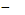 Where	x 	is the imported content in Rand	y	is the bid bid price in Rand excluding value added tax (VAT) Prices referred to in the determination of x must be converted to Rand (ZAR) by using the exchange rate published by South African Reserve Bank (SARB) at 12:00 on the date of advertisement of the bid as indicated in paragraph 4.1 below.The SABS approved technical specification number SATS 1286:2011 is accessible on http:/www.thedti.gov.za/industrial development/ip.jsp at no cost.A bid may be disqualified if – this Declaration Certificate and the Annex C (Local Content Declaration: Summary Schedule) are not submitted as part of the bid documentation; and the bidder fails to declare that the Local Content Declaration Templates (Annex C, D and E) have been audited and certified as correct.Definitions“bid” includes written price quotations, advertised competitive bids or proposals;“bid price” price offered by the bidder, excluding value added tax (VAT);“contract” means the agreement that results from the acceptance of a bid by an organ of state;“designated sector” means a sector, sub-sector or industry that has been designated by the Department of Trade and Industry in line with national development and industrial policies for local production, where only locally produced services, works or goods or locally manufactured goods meet the stipulated minimum threshold for local production and content;“duly sign” means a Declaration Certificate for Local Content that has been signed by the Chief Financial Officer or other legally responsible person nominated in writing by the Chief Executive, or senior member / person with management responsibility (close corporation, partnership or individual).“imported content” means that portion of the bid price represented by the cost of components, parts or materials which have been or are still to be imported (whether by the supplier or its subcontractors) and which costs are inclusive of the costs abroad (this includes labour or intellectual property costs), plus freight and other direct importation costs, such as landing costs, dock duties, import duty, sales duty or other similar tax or duty at the South African port of entry;“local content” means that portion of the bid price which is not included in the imported content, provided that local manufacture does take place;“stipulated minimum threshold” means that portion of local production and content as determined by the Department of Trade and Industry; and“sub-contract” means the primary contractor’s assigning, leasing, making out work to, or employing another person to support such primary contractor in the execution of part of a project in terms of the contract.The stipulated minimum threshold(s) for local production and content (refer to Annex A of SATS 1286:2011) for this bid is/are as follows:Description of services, works or goods 	    Stipulated minimum threshold_______________________________			     	_______%_______________________________				_______%_______________________________				_______%4.	Does any portion of the services, works or goods offered have any imported content?	(Tick applicable box)4.1	 If yes, the rate(s) of exchange to be used in this bid to calculate the local content as prescribed in paragraph 1.5 of the general conditions must be the rate(s) published by SARB for the specific currency at 12:00 on the date of advertisement of the bid.The relevant rates of exchange information is accessible on www.reservebank.co.za.Indicate the rate(s) of exchange against the appropriate currency in the table below (refer to Annex A of SATS 1286:2011):NB: Bidders must submit proof of the SARB rate (s) of exchange used.5.	Were the Local Content Declaration Templates (Annex C, D and E) audited and certified as correct?	(Tick applicable box)5.1. If yes, provide the following particulars:Full name of auditor:	………………………………………………………Practice number:	………………………………………………………………………..Telephone and cell number:	……………………………………………………………….Email address:	………………………………………………………………………..(Documentary proof regarding the declaration will, when required, be submitted to the satisfaction of the Accounting Officer / Accounting Authority)6.	Where, after the award of a bid, challenges are experienced in meeting the stipulated minimum threshold for local content the DTI must be informed accordingly in order for the DTI to verify and in consultation with the AO/AA provide directives in this regard.LOCAL CONTENT DECLARATION(REFER TO ANNEX B OF SATS 1286:2011)SBD 7.1CONTRACT FORM - RENDERING OF SERVICESTHIS FORM MUST BE COMPLETED IN DUPLICATE BY BOTH THE SERVICE PROVIDER (PART 1) AND THE PURCHASER (PART 2).  BOTH FORMS MUST BE SIGNED IN THE ORIGINAL SO THAT THE SERVICE PROVIDER AND THE PURCHASER WOULD BE IN POSSESSION OF ORIGINALLY SIGNED CONTRACTS FOR THEIR RESPECTIVE RECORDS.PART 1 (TO BE FILLED IN BY THE SERVICE PROVIDER)I hereby undertake to render services described in the attached bidding documents to (name of the institution)……………………………………. in accordance with the requirements and task directives/proposals specifications stipulated in Bid Number………….……….. at the price/s quoted.  My offer/s remains binding upon me and open for acceptance by the Purchaser during the validity period indicated and calculated from the closing date of the bid.The following documents shall be deemed to form and be read and construed as part of this agreement:Bidding documents, vizInvitation to bid;Tax clearance certificate;Pricing schedule(s);Filled in task directive/proposal;Preference claims for Broad Based Black Economic Empowerment Status Level of Contribution in terms of the Preferential Procurement Regulations 2017;Declaration of interest;Declaration of bidder’s past SCM practices;Certificate of Independent Bid Determination;General Conditions of Contract andOther (specify)I confirm that I have satisfied myself as to the correctness and validity of my bid; that the price(s) and rate(s) quoted cover all the services specified in the bidding documents; that the price(s) and rate(s) cover all my obligations and I accept that any mistakes regarding price(s) and rate(s) and calculations will be at my own risk.I accept full responsibility for the proper execution and fulfilment of all obligations and conditions devolving on me under this agreement as the principal liable for the due fulfilment of this contract.I declare that I have no participation in any collusive practices with any bidder or any other person regarding this or any other bidI confirm that I am duly authorized to sign this contract.SBD 7.2CONTRACT FORM - RENDERING OF SERVICESPART 2 (TO BE FILLED IN BY THE PURCHASER)I…………………………………………………………………………………… in my capacity as……………………...……………………… accept your bid under reference number ………………dated………………………for the rendering of services indicated hereunder and/or further specified in the annexure(s).An official order indicating service delivery instructions is forthcoming.I undertake to make payment for the services rendered in accordance with the terms and conditions of the contract, within 30 (thirty) days after receipt of an invoice.			I confirm that I am duly authorised to sign this contract. APPENDIX A: ELEMENT WEIGHTINGSAPPOINTMENT OF A SERVICE PROVIDER FOR SUPPLY, DELIVERY, AND INSTALLATION OF GENERAL COMPUTER EQUIPMENTAPPOINTMENT OF A SERVICE PROVIDER FOR SUPPLY, DELIVERY, AND INSTALLATION OF GENERAL COMPUTER EQUIPMENTRFP REFERENCE NUMBER:ATNS/RFP63/FY22.23/GENERAL COMPUTER EQUIPMENT/14122022CLOSING DATE:08th February 2023CLOSING TIME:12h00, CAT TENDER BRIEFING SESSIONSN/ABID VALIDITY PERIOD:180 days (Commencing from the closing date)DESCRIPTION:APPOINTMENT OF A SERVICE PROVIDER FOR SUPPLY, DELIVERY, AND INSTALLATION OF GENERAL COMPUTER EQUIPMENTDEPOSITED IN THE BID BOX SITUATED AT:ATNS Company Limited,Eastgate Office Park, Block C,South Boulevard Road,Bruma, 2298ORShould a bidder require to submit their documents online, they must send an email to tenders@atns.co.za to express their interest to do so by no later than the 07th of February 2023 at 12h00 CAT in order to receive online submission link to download their tender response. On the email Bidders must specify on the subject line – the tender number and description.Procurement Specialist:Nokuthula SangweniTelephone:(011) 607 1000E-mail:nokuthulasa@atns.co.zaIndicate the type of Bidding/Biding Structure by marking with an ‘X’Indicate the type of Bidding/Biding Structure by marking with an ‘X’Individual BidderJoint VentureConsortiumWith Sub-ContractorsOtherIf Individual:If Individual:Name of Bidder	Registration NumberVAT Registration NumberContact PersonTelephone NumberFax NumberCell Number(s)E-mail AddressPostal AddressPhysical AddressIf Joint Venture or Consortium, indicate the name/s of the partners:If Joint Venture or Consortium, indicate the name/s of the partners:Company NameRegistration NumberVAT Registration NumberContact PersonTelephone NumberE-mail AddressFax NumberPostal AddressPhysical AddressHAS A VALID TAX PIN BEEN SUBMITTED FOR INDIVIDUAL BIDDER, CONSORTIUM, JOINT VENTURE AND/OR SUB CONTRACTORSHAS A VALID TAX PIN BEEN SUBMITTED FOR INDIVIDUAL BIDDER, CONSORTIUM, JOINT VENTURE AND/OR SUB CONTRACTORSYESNOHAS A JOINT B-BBEE CERTIFICATE/SWORN AFFIDAVIT BEEN SUBMITTED FOR CONSORTIUM/JOINT VENTURE BIDDERSHAS A JOINT B-BBEE CERTIFICATE/SWORN AFFIDAVIT BEEN SUBMITTED FOR CONSORTIUM/JOINT VENTURE BIDDERSYESNOIF JOINT VENTURE OR CONSORTIUM-HAS A SIGNED AGREEMENT INDICATING WORKSPLIT% AND WORK PLAN SUBMITTEDIF JOINT VENTURE OR CONSORTIUM-HAS A SIGNED AGREEMENT INDICATING WORKSPLIT% AND WORK PLAN SUBMITTEDYESNOHAS A LIST OF SUBCONTRACTORS INDICATING SUBCONTRACTING PERCENTAGE % INDICATEDHAS A LIST OF SUBCONTRACTORS INDICATING SUBCONTRACTING PERCENTAGE % INDICATEDYESNOPLEASE INDICATE THE TYPE OF YOUR COMPANY E.G. PRIVATE COMPANY OR CLOSED CORPORATION OR OTHERPLEASE INDICATE THE TYPE OF YOUR COMPANY E.G. PRIVATE COMPANY OR CLOSED CORPORATION OR OTHERIndicate the Type of CompanyIMPORTANT NOTICETABLE OF CONTENTSStation Computer RequirementsUseQUANTITYFAORDesktop PCVoice Communication Switch (VCS) Control and Monitoring Workstation1FAORDesktop PCWeather Visualisation1FAORNetwork SwitchSITA Datalink system2FAORNetwork SwitchDigital Airfield Information Display (DAID) System1FAORMonitor/ PC ScreenDAID Monitor3FAORDesktop PCOptical Telecommunication Network (OTN) Monitoring Workstation1FAORServerRadar Track Data Servers1FAORServerMOTSETA Server3FAGGDesktop PCOTN Monitoring Workstation1FAGGDesktop PCRadar Vibration Monitoring Workstation2FAGGDesktop PCDAID Computer2FAGGMonitor/ PC ScreenDAID Monitor2FAPEDesktop PCVSAT Remote Control and Monitoring System (RCMS) Workstation1FALEDesktop PCVCS Control and Monitoring Workstation1FALEDesktop PCOTN Monitoring Workstation1FALEDesktop PCMaintenance Workstation2FAKM Desktop PCRecorder Control and Monitoring Workstation1FAUPDesktop PCRecorder Control and Monitoring Workstation1FACTServerRadar Track Data Servers1FAELDesktop PCVHF Omnidirectional Range (VOR) Monitoring and Control System Workstation2FAELDesktop PCRadar Vibration Monitoring Workstation1FAELDesktop PCOTN Monitoring Workstation1Parcel AIndexRequirementComplyDo not complyGCCBidders' acceptance of the National Treasury General Conditions of Contract (initialled at the bottom of all pages as acceptance)Volume 1 ASouth African companies shall submit certified copy of a valid B-BBEE Status Level Verification Certificate from SANAS and or valid EME Sworn Affidavit certified by the commissioner of oath. Volume 1 A Is the tender divided into commercial and technical submissions?Volume 1 ABidders shall submit a complete and signed SBD FormsVolume 1 ASouth African companies shall submit their:Central Supplier Database summary reports Tax Clearance PIN ID copies of members/directors Banking Details andCompany registration docsVolume 1 CPricing Schedule (in a separate envelope) Parcel BIndexTechnical ProposalConfirm Submissionwith XB1Technical System SpecificationsB2Project Management Specifications.B3Logistic Support SpecificationsDocRefRequirement StatementVolume 1AB-BBEE compliant suppliers with a level 1 to level 4.Evaluation CriteriaWeightFunctional technical Specification          (VOLUME 2)93%Project Management                                 (VOLUME 3)2%Logistics Support                                         (VOLUME 4)5%Grand Total100%B-BBEE status Levelof ContributorNumber of Points(80/20 system)Number of Points(90/10 system)12010218931464125584663742821Non-Compliant contributor00Name of Group / Company / Trust Full Name and SurnameIdentity Number Personal 	Tax Reference Number …………………………………..  ..……………………………………………  	  	Signature                           Date …………………………………. ………………………………………………  	Position  Name of bidder CLOSING TIME:CLOSING TIME:ONBID NO.BID NO.BID NO.BID NO.BID NO.VALIDITY:          180 DAYSVALIDITY:          180 DAYSVALIDITY:          180 DAYSVALIDITY:          180 DAYSNAME OF BIDDER:NAME OF BIDDER:NAME OF BIDDER:............................................................................................................................................................................................................................................................................................................................................................................................................................................................................................................................................................................................................................................................................................................................ITEM NO.QUANTITYQUANTITYDESCRIPTIONDESCRIPTIONDESCRIPTIONDESCRIPTIONDESCRIPTIONDESCRIPTIONDESCRIPTIONBID PRICE IN RSA CURRENCYBID PRICE MUST EXCLUDE VALUE-ADDED TAXBID PRICE IN RSA CURRENCYBID PRICE MUST EXCLUDE VALUE-ADDED TAXBID PRICE IN RSA CURRENCYBID PRICE MUST EXCLUDE VALUE-ADDED TAXBID PRICE IN RSA CURRENCYBID PRICE MUST EXCLUDE VALUE-ADDED TAX1Supply, delivery, installation	(Volume 2)Supply, delivery, installation	(Volume 2)Supply, delivery, installation	(Volume 2)Supply, delivery, installation	(Volume 2)Supply, delivery, installation	(Volume 2)Supply, delivery, installation	(Volume 2)Supply, delivery, installation	(Volume 2)RRRR2Project management		(Volume 3)Project management		(Volume 3)Project management		(Volume 3)Project management		(Volume 3)Project management		(Volume 3)Project management		(Volume 3)Project management		(Volume 3)RRRR3Logistic support services	(Volume 4)Logistic support services	(Volume 4)Logistic support services	(Volume 4)Logistic support services	(Volume 4)Logistic support services	(Volume 4)Logistic support services	(Volume 4)Logistic support services	(Volume 4)RRRRTotal Bid PriceTotal Bid PriceTotal Bid PriceTotal Bid PriceTotal Bid PriceTotal Bid PriceTotal Bid PriceRRRRAlternative Offers (Bidder to advise)Alternative Offers (Bidder to advise)Alternative Offers (Bidder to advise)Alternative Offers (Bidder to advise)Alternative Offers (Bidder to advise)Alternative Offers (Bidder to advise)Alternative Offers (Bidder to advise)RRRRManufacturer, type and modelManufacturer, type and modelManufacturer, type and modelManufacturer, type and modelManufacturer, type and modelManufacturer, type and model.....................................……...............................................……...............................................……...............................................……...............................................……...............................................……...............................................……...............................................……..........Country of manufactureCountry of manufactureCountry of manufactureCountry of manufactureCountry of manufactureCountry of manufacture..........................................……...............................................……...............................................……...............................................……...............................................……...............................................……...............................................……...............................................…….....Is the offer strictly to specification?Is the offer strictly to specification?Is the offer strictly to specification?Is the offer strictly to specification?Is the offer strictly to specification?Is the offer strictly to specification?YES / NOYES / NOYES / NOYES / NOYES / NOIf not to specification, state deviationsIf not to specification, state deviationsIf not to specification, state deviationsIf not to specification, state deviationsIf not to specification, state deviationsIf not to specification, state deviations..............................................……...............................................……...............................................……...............................................……...............................................……...............................................……...............................................……...............................................…….Contract period excluding guarantee periodContract period excluding guarantee periodContract period excluding guarantee periodContract period excluding guarantee periodContract period excluding guarantee periodContract period excluding guarantee period..............……...............................................……...............................................……...............................................……...............................................……...............................................……...............................................……...............................................…….................................Is the price quoted fixed?  Is the price quoted fixed?  Is the price quoted fixed?  Is the price quoted fixed?  Is the price quoted fixed?  Is the price quoted fixed?  YES / NOYES / NOYES / NOYES / NOYES / NOIs the delivery and installation period fixed?Is the delivery and installation period fixed?Is the delivery and installation period fixed?Is the delivery and installation period fixed?Is the delivery and installation period fixed?Is the delivery and installation period fixed?YES / NOYES / NOYES / NOYES / NOYES / NOAre the supplies/services guaranteed as required in the Bid specification?Are the supplies/services guaranteed as required in the Bid specification?Are the supplies/services guaranteed as required in the Bid specification?Are the supplies/services guaranteed as required in the Bid specification?Are the supplies/services guaranteed as required in the Bid specification?Are the supplies/services guaranteed as required in the Bid specification?YES / NOYES / NOYES / NOYES / NOYES / NOIf a guarantee is not specifically required in the Bid specification, are the Supplies/ services guaranteed?If a guarantee is not specifically required in the Bid specification, are the Supplies/ services guaranteed?If a guarantee is not specifically required in the Bid specification, are the Supplies/ services guaranteed?If a guarantee is not specifically required in the Bid specification, are the Supplies/ services guaranteed?If a guarantee is not specifically required in the Bid specification, are the Supplies/ services guaranteed?If a guarantee is not specifically required in the Bid specification, are the Supplies/ services guaranteed?YES / NOYES / NOYES / NOYES / NOYES / NOAre you the accredited agent for the manufacturers of the equipment offered?Are you the accredited agent for the manufacturers of the equipment offered?Are you the accredited agent for the manufacturers of the equipment offered?Are you the accredited agent for the manufacturers of the equipment offered?Are you the accredited agent for the manufacturers of the equipment offered?Are you the accredited agent for the manufacturers of the equipment offered?YES / NOYES / NOYES / NOYES / NOYES / NOWhere in the Republic of South Africa can a machine/equipment of the type offered by you be inspected under working conditions?Where in the Republic of South Africa can a machine/equipment of the type offered by you be inspected under working conditions?Where in the Republic of South Africa can a machine/equipment of the type offered by you be inspected under working conditions?Where in the Republic of South Africa can a machine/equipment of the type offered by you be inspected under working conditions?Where in the Republic of South Africa can a machine/equipment of the type offered by you be inspected under working conditions?Where in the Republic of South Africa can a machine/equipment of the type offered by you be inspected under working conditions?............................……...............................................……...............................................……...............................................……...............................................……...............................................……...............................................……...............................................……...................What are the names and addresses of the factories where the supplies will be manufactured?What are the names and addresses of the factories where the supplies will be manufactured?What are the names and addresses of the factories where the supplies will be manufactured?What are the names and addresses of the factories where the supplies will be manufactured?What are the names and addresses of the factories where the supplies will be manufactured?What are the names and addresses of the factories where the supplies will be manufactured?.................................……...............................................……...............................................……...............................................……...............................................……...............................................……...............................................……...............................................……..............What is the approximate value of spares carried in stock in the Republic of South Africa for the equipment offered?What is the approximate value of spares carried in stock in the Republic of South Africa for the equipment offered?What is the approximate value of spares carried in stock in the Republic of South Africa for the equipment offered?What is the approximate value of spares carried in stock in the Republic of South Africa for the equipment offered?What is the approximate value of spares carried in stock in the Republic of South Africa for the equipment offered?What is the approximate value of spares carried in stock in the Republic of South Africa for the equipment offered?R....................................……........R....................................……........R....................................……........R....................................……........R....................................……........R....................................……........R....................................……........R....................................……........Furnish full particulars (separately if necessary) of the arrangements which can be made by you for the efficient servicing/maintenance of the supplies/services locallyFurnish full particulars (separately if necessary) of the arrangements which can be made by you for the efficient servicing/maintenance of the supplies/services locallyFurnish full particulars (separately if necessary) of the arrangements which can be made by you for the efficient servicing/maintenance of the supplies/services locallyFurnish full particulars (separately if necessary) of the arrangements which can be made by you for the efficient servicing/maintenance of the supplies/services locallyFurnish full particulars (separately if necessary) of the arrangements which can be made by you for the efficient servicing/maintenance of the supplies/services locallyFurnish full particulars (separately if necessary) of the arrangements which can be made by you for the efficient servicing/maintenance of the supplies/services locally............................................……...............................................……...............................................……...............................................……...............................................……...............................................……...............................................……...............................................……...In respect of supplies to be specially imported, indicate -In respect of supplies to be specially imported, indicate -In respect of supplies to be specially imported, indicate -In respect of supplies to be specially imported, indicate -In respect of supplies to be specially imported, indicate -In respect of supplies to be specially imported, indicate -(i)Whether a special import permit is required?Whether a special import permit is required?Whether a special import permit is required?Whether a special import permit is required?Whether a special import permit is required?YES / NOYES / NOYES / NOYES / NOYES / NO(ii)The name and address of the person or company to whom payment is to be made abroadThe name and address of the person or company to whom payment is to be made abroadThe name and address of the person or company to whom payment is to be made abroadThe name and address of the person or company to whom payment is to be made abroadThe name and address of the person or company to whom payment is to be made abroad..............................................……...............................................……...............................................……...............................................……...............................................……...............................................……...............................................……...............................................…….(iii)The amount in foreign currency to be paid by you abroad(See Volume 1B, paragraph 2.16.15.1)The amount in foreign currency to be paid by you abroad(See Volume 1B, paragraph 2.16.15.1)The amount in foreign currency to be paid by you abroad(See Volume 1B, paragraph 2.16.15.1)The amount in foreign currency to be paid by you abroad(See Volume 1B, paragraph 2.16.15.1)The amount in foreign currency to be paid by you abroad(See Volume 1B, paragraph 2.16.15.1).............................................……...............................................……...............................................……...............................................……...............................................……...............................................……...............................................……...............................................……..(iv)What ruling rate of exchange (at date of Bid) was applied in the conversion of this amount to South African currency (See Volume 1B, paragraph 2.16.15.1 and what was the date when this rate applied)What ruling rate of exchange (at date of Bid) was applied in the conversion of this amount to South African currency (See Volume 1B, paragraph 2.16.15.1 and what was the date when this rate applied)What ruling rate of exchange (at date of Bid) was applied in the conversion of this amount to South African currency (See Volume 1B, paragraph 2.16.15.1 and what was the date when this rate applied)What ruling rate of exchange (at date of Bid) was applied in the conversion of this amount to South African currency (See Volume 1B, paragraph 2.16.15.1 and what was the date when this rate applied)What ruling rate of exchange (at date of Bid) was applied in the conversion of this amount to South African currency (See Volume 1B, paragraph 2.16.15.1 and what was the date when this rate applied)..............................................……...............................................……...............................................……...............................................……...............................................……...............................................……...............................................……...............................................…….* Price as reflected on form must include all customs and/or other duties, delivery and installation costs.  Bids on a basis of c.i.f. or in bond, or qualified to the effect that bills of entry are to be furnished may be disqualified.Rate of Exchange VariationInstallation Contract:ATNS shall not be liable for the Rate of Exchange Variation under the Contract for Acquisition Phase. The Contract Price shall be a fixed in Rands for the Acquisition Phase.  Should there be any variation/change to the Contract Price due to a change in the rate of exchange, such price variation/change shall be for the account/cost of the Contractor/Service Provider.Option and CVO:Any options: ATNS shall not be liable for the Rate of Exchange Variation under the Contract for Acquisition Phase. The Contract Price shall be a fixed in Rands for the Acquisition Phase.  Should there be any variation/change to the Contract Price due to a change in the rate of exchange, such price variation/change shall be for the account/cost of the Contractor/Service Provider. or Contract Variation:Contract shall be varied only by variations approved by the Engineer. Either the Contractor or the Company may submit variations to the Contract. Any additional work or expenses incurred by the Contractor in performing activities outside the scope of the Contract and not approved through a Contract Variation shall be at the Contractors cost and no liability shall rest with the Company.Contract Variations shall be submitted to the Engineer for consideration. The Engineer shall, provided the submission is properly documented; approve or reject the Variation within 30 days of receipt at his office and notify the Contractor accordingly. On approval of a Contract Variation the Engineer shall issue a Contract Change Notice amending the Contract as appropriate.At the commencement of each of support, the Contractor shall Hedge the foreign content for that year, and any variation between spot rate on submission of the invoice and the Hedged Rate shall be for the account or credit of ATNS. The contractor must submit proof of hedging to the finance department. The Contractor shall provide the total estimated foreign component cost of the support maintenance cost over the duration of the contract.The Contractor shall provide the foreign component cost in the 1st year and provide the percentages on how the support maintenance cost escalates every year over the duration of the maintenance contract period.The Contractor shall provide the total cost for the maintenance in foreign currency. Please see the template below:The Contractor shall provide the total cost for the maintenance in local currency. Please see the template below:Rules that apply when exchange cover on a fixed term basis is a condition of the contract:The Contractor shall, within 14 fourteen days of receipt of the contract (or if an export permit is required within 14 [fourteen] days after receipt of such permit) or such extended period as agreed upon at the time, arrange exchange cover for the total exchange amount which cover may not exceed the contractual term and shall be transferred abroad on a fixed term basis. Once the currency futures have been issued, the Company's finance division must be provided with a copy of such currency futures.Should the currency futures not be taken out within the prescribed period, then, subject to the provisions of paragraph one of the following two rates, whichever is to the best advantage of the company, shall be used for calculation purposes:the spot rate applicable on the last day of the prescribed period;the actual rate applicable to the currency futures.* Price as reflected on form must include all customs and/or other duties, delivery and installation costs.  Bids on a basis of c.i.f. or in bond, or qualified to the effect that bills of entry are to be furnished may be disqualified.Rate of Exchange VariationInstallation Contract:ATNS shall not be liable for the Rate of Exchange Variation under the Contract for Acquisition Phase. The Contract Price shall be a fixed in Rands for the Acquisition Phase.  Should there be any variation/change to the Contract Price due to a change in the rate of exchange, such price variation/change shall be for the account/cost of the Contractor/Service Provider.Option and CVO:Any options: ATNS shall not be liable for the Rate of Exchange Variation under the Contract for Acquisition Phase. The Contract Price shall be a fixed in Rands for the Acquisition Phase.  Should there be any variation/change to the Contract Price due to a change in the rate of exchange, such price variation/change shall be for the account/cost of the Contractor/Service Provider. or Contract Variation:Contract shall be varied only by variations approved by the Engineer. Either the Contractor or the Company may submit variations to the Contract. Any additional work or expenses incurred by the Contractor in performing activities outside the scope of the Contract and not approved through a Contract Variation shall be at the Contractors cost and no liability shall rest with the Company.Contract Variations shall be submitted to the Engineer for consideration. The Engineer shall, provided the submission is properly documented; approve or reject the Variation within 30 days of receipt at his office and notify the Contractor accordingly. On approval of a Contract Variation the Engineer shall issue a Contract Change Notice amending the Contract as appropriate.At the commencement of each of support, the Contractor shall Hedge the foreign content for that year, and any variation between spot rate on submission of the invoice and the Hedged Rate shall be for the account or credit of ATNS. The contractor must submit proof of hedging to the finance department. The Contractor shall provide the total estimated foreign component cost of the support maintenance cost over the duration of the contract.The Contractor shall provide the foreign component cost in the 1st year and provide the percentages on how the support maintenance cost escalates every year over the duration of the maintenance contract period.The Contractor shall provide the total cost for the maintenance in foreign currency. Please see the template below:The Contractor shall provide the total cost for the maintenance in local currency. Please see the template below:Rules that apply when exchange cover on a fixed term basis is a condition of the contract:The Contractor shall, within 14 fourteen days of receipt of the contract (or if an export permit is required within 14 [fourteen] days after receipt of such permit) or such extended period as agreed upon at the time, arrange exchange cover for the total exchange amount which cover may not exceed the contractual term and shall be transferred abroad on a fixed term basis. Once the currency futures have been issued, the Company's finance division must be provided with a copy of such currency futures.Should the currency futures not be taken out within the prescribed period, then, subject to the provisions of paragraph one of the following two rates, whichever is to the best advantage of the company, shall be used for calculation purposes:the spot rate applicable on the last day of the prescribed period;the actual rate applicable to the currency futures.* Price as reflected on form must include all customs and/or other duties, delivery and installation costs.  Bids on a basis of c.i.f. or in bond, or qualified to the effect that bills of entry are to be furnished may be disqualified.Rate of Exchange VariationInstallation Contract:ATNS shall not be liable for the Rate of Exchange Variation under the Contract for Acquisition Phase. The Contract Price shall be a fixed in Rands for the Acquisition Phase.  Should there be any variation/change to the Contract Price due to a change in the rate of exchange, such price variation/change shall be for the account/cost of the Contractor/Service Provider.Option and CVO:Any options: ATNS shall not be liable for the Rate of Exchange Variation under the Contract for Acquisition Phase. The Contract Price shall be a fixed in Rands for the Acquisition Phase.  Should there be any variation/change to the Contract Price due to a change in the rate of exchange, such price variation/change shall be for the account/cost of the Contractor/Service Provider. or Contract Variation:Contract shall be varied only by variations approved by the Engineer. Either the Contractor or the Company may submit variations to the Contract. Any additional work or expenses incurred by the Contractor in performing activities outside the scope of the Contract and not approved through a Contract Variation shall be at the Contractors cost and no liability shall rest with the Company.Contract Variations shall be submitted to the Engineer for consideration. The Engineer shall, provided the submission is properly documented; approve or reject the Variation within 30 days of receipt at his office and notify the Contractor accordingly. On approval of a Contract Variation the Engineer shall issue a Contract Change Notice amending the Contract as appropriate.At the commencement of each of support, the Contractor shall Hedge the foreign content for that year, and any variation between spot rate on submission of the invoice and the Hedged Rate shall be for the account or credit of ATNS. The contractor must submit proof of hedging to the finance department. The Contractor shall provide the total estimated foreign component cost of the support maintenance cost over the duration of the contract.The Contractor shall provide the foreign component cost in the 1st year and provide the percentages on how the support maintenance cost escalates every year over the duration of the maintenance contract period.The Contractor shall provide the total cost for the maintenance in foreign currency. Please see the template below:The Contractor shall provide the total cost for the maintenance in local currency. Please see the template below:Rules that apply when exchange cover on a fixed term basis is a condition of the contract:The Contractor shall, within 14 fourteen days of receipt of the contract (or if an export permit is required within 14 [fourteen] days after receipt of such permit) or such extended period as agreed upon at the time, arrange exchange cover for the total exchange amount which cover may not exceed the contractual term and shall be transferred abroad on a fixed term basis. Once the currency futures have been issued, the Company's finance division must be provided with a copy of such currency futures.Should the currency futures not be taken out within the prescribed period, then, subject to the provisions of paragraph one of the following two rates, whichever is to the best advantage of the company, shall be used for calculation purposes:the spot rate applicable on the last day of the prescribed period;the actual rate applicable to the currency futures.* Price as reflected on form must include all customs and/or other duties, delivery and installation costs.  Bids on a basis of c.i.f. or in bond, or qualified to the effect that bills of entry are to be furnished may be disqualified.Rate of Exchange VariationInstallation Contract:ATNS shall not be liable for the Rate of Exchange Variation under the Contract for Acquisition Phase. The Contract Price shall be a fixed in Rands for the Acquisition Phase.  Should there be any variation/change to the Contract Price due to a change in the rate of exchange, such price variation/change shall be for the account/cost of the Contractor/Service Provider.Option and CVO:Any options: ATNS shall not be liable for the Rate of Exchange Variation under the Contract for Acquisition Phase. The Contract Price shall be a fixed in Rands for the Acquisition Phase.  Should there be any variation/change to the Contract Price due to a change in the rate of exchange, such price variation/change shall be for the account/cost of the Contractor/Service Provider. or Contract Variation:Contract shall be varied only by variations approved by the Engineer. Either the Contractor or the Company may submit variations to the Contract. Any additional work or expenses incurred by the Contractor in performing activities outside the scope of the Contract and not approved through a Contract Variation shall be at the Contractors cost and no liability shall rest with the Company.Contract Variations shall be submitted to the Engineer for consideration. The Engineer shall, provided the submission is properly documented; approve or reject the Variation within 30 days of receipt at his office and notify the Contractor accordingly. On approval of a Contract Variation the Engineer shall issue a Contract Change Notice amending the Contract as appropriate.At the commencement of each of support, the Contractor shall Hedge the foreign content for that year, and any variation between spot rate on submission of the invoice and the Hedged Rate shall be for the account or credit of ATNS. The contractor must submit proof of hedging to the finance department. The Contractor shall provide the total estimated foreign component cost of the support maintenance cost over the duration of the contract.The Contractor shall provide the foreign component cost in the 1st year and provide the percentages on how the support maintenance cost escalates every year over the duration of the maintenance contract period.The Contractor shall provide the total cost for the maintenance in foreign currency. Please see the template below:The Contractor shall provide the total cost for the maintenance in local currency. Please see the template below:Rules that apply when exchange cover on a fixed term basis is a condition of the contract:The Contractor shall, within 14 fourteen days of receipt of the contract (or if an export permit is required within 14 [fourteen] days after receipt of such permit) or such extended period as agreed upon at the time, arrange exchange cover for the total exchange amount which cover may not exceed the contractual term and shall be transferred abroad on a fixed term basis. Once the currency futures have been issued, the Company's finance division must be provided with a copy of such currency futures.Should the currency futures not be taken out within the prescribed period, then, subject to the provisions of paragraph one of the following two rates, whichever is to the best advantage of the company, shall be used for calculation purposes:the spot rate applicable on the last day of the prescribed period;the actual rate applicable to the currency futures.* Price as reflected on form must include all customs and/or other duties, delivery and installation costs.  Bids on a basis of c.i.f. or in bond, or qualified to the effect that bills of entry are to be furnished may be disqualified.Rate of Exchange VariationInstallation Contract:ATNS shall not be liable for the Rate of Exchange Variation under the Contract for Acquisition Phase. The Contract Price shall be a fixed in Rands for the Acquisition Phase.  Should there be any variation/change to the Contract Price due to a change in the rate of exchange, such price variation/change shall be for the account/cost of the Contractor/Service Provider.Option and CVO:Any options: ATNS shall not be liable for the Rate of Exchange Variation under the Contract for Acquisition Phase. The Contract Price shall be a fixed in Rands for the Acquisition Phase.  Should there be any variation/change to the Contract Price due to a change in the rate of exchange, such price variation/change shall be for the account/cost of the Contractor/Service Provider. or Contract Variation:Contract shall be varied only by variations approved by the Engineer. Either the Contractor or the Company may submit variations to the Contract. Any additional work or expenses incurred by the Contractor in performing activities outside the scope of the Contract and not approved through a Contract Variation shall be at the Contractors cost and no liability shall rest with the Company.Contract Variations shall be submitted to the Engineer for consideration. The Engineer shall, provided the submission is properly documented; approve or reject the Variation within 30 days of receipt at his office and notify the Contractor accordingly. On approval of a Contract Variation the Engineer shall issue a Contract Change Notice amending the Contract as appropriate.At the commencement of each of support, the Contractor shall Hedge the foreign content for that year, and any variation between spot rate on submission of the invoice and the Hedged Rate shall be for the account or credit of ATNS. The contractor must submit proof of hedging to the finance department. The Contractor shall provide the total estimated foreign component cost of the support maintenance cost over the duration of the contract.The Contractor shall provide the foreign component cost in the 1st year and provide the percentages on how the support maintenance cost escalates every year over the duration of the maintenance contract period.The Contractor shall provide the total cost for the maintenance in foreign currency. Please see the template below:The Contractor shall provide the total cost for the maintenance in local currency. Please see the template below:Rules that apply when exchange cover on a fixed term basis is a condition of the contract:The Contractor shall, within 14 fourteen days of receipt of the contract (or if an export permit is required within 14 [fourteen] days after receipt of such permit) or such extended period as agreed upon at the time, arrange exchange cover for the total exchange amount which cover may not exceed the contractual term and shall be transferred abroad on a fixed term basis. Once the currency futures have been issued, the Company's finance division must be provided with a copy of such currency futures.Should the currency futures not be taken out within the prescribed period, then, subject to the provisions of paragraph one of the following two rates, whichever is to the best advantage of the company, shall be used for calculation purposes:the spot rate applicable on the last day of the prescribed period;the actual rate applicable to the currency futures.* Price as reflected on form must include all customs and/or other duties, delivery and installation costs.  Bids on a basis of c.i.f. or in bond, or qualified to the effect that bills of entry are to be furnished may be disqualified.Rate of Exchange VariationInstallation Contract:ATNS shall not be liable for the Rate of Exchange Variation under the Contract for Acquisition Phase. The Contract Price shall be a fixed in Rands for the Acquisition Phase.  Should there be any variation/change to the Contract Price due to a change in the rate of exchange, such price variation/change shall be for the account/cost of the Contractor/Service Provider.Option and CVO:Any options: ATNS shall not be liable for the Rate of Exchange Variation under the Contract for Acquisition Phase. The Contract Price shall be a fixed in Rands for the Acquisition Phase.  Should there be any variation/change to the Contract Price due to a change in the rate of exchange, such price variation/change shall be for the account/cost of the Contractor/Service Provider. or Contract Variation:Contract shall be varied only by variations approved by the Engineer. Either the Contractor or the Company may submit variations to the Contract. Any additional work or expenses incurred by the Contractor in performing activities outside the scope of the Contract and not approved through a Contract Variation shall be at the Contractors cost and no liability shall rest with the Company.Contract Variations shall be submitted to the Engineer for consideration. The Engineer shall, provided the submission is properly documented; approve or reject the Variation within 30 days of receipt at his office and notify the Contractor accordingly. On approval of a Contract Variation the Engineer shall issue a Contract Change Notice amending the Contract as appropriate.At the commencement of each of support, the Contractor shall Hedge the foreign content for that year, and any variation between spot rate on submission of the invoice and the Hedged Rate shall be for the account or credit of ATNS. The contractor must submit proof of hedging to the finance department. The Contractor shall provide the total estimated foreign component cost of the support maintenance cost over the duration of the contract.The Contractor shall provide the foreign component cost in the 1st year and provide the percentages on how the support maintenance cost escalates every year over the duration of the maintenance contract period.The Contractor shall provide the total cost for the maintenance in foreign currency. Please see the template below:The Contractor shall provide the total cost for the maintenance in local currency. Please see the template below:Rules that apply when exchange cover on a fixed term basis is a condition of the contract:The Contractor shall, within 14 fourteen days of receipt of the contract (or if an export permit is required within 14 [fourteen] days after receipt of such permit) or such extended period as agreed upon at the time, arrange exchange cover for the total exchange amount which cover may not exceed the contractual term and shall be transferred abroad on a fixed term basis. Once the currency futures have been issued, the Company's finance division must be provided with a copy of such currency futures.Should the currency futures not be taken out within the prescribed period, then, subject to the provisions of paragraph one of the following two rates, whichever is to the best advantage of the company, shall be used for calculation purposes:the spot rate applicable on the last day of the prescribed period;the actual rate applicable to the currency futures.* Price as reflected on form must include all customs and/or other duties, delivery and installation costs.  Bids on a basis of c.i.f. or in bond, or qualified to the effect that bills of entry are to be furnished may be disqualified.Rate of Exchange VariationInstallation Contract:ATNS shall not be liable for the Rate of Exchange Variation under the Contract for Acquisition Phase. The Contract Price shall be a fixed in Rands for the Acquisition Phase.  Should there be any variation/change to the Contract Price due to a change in the rate of exchange, such price variation/change shall be for the account/cost of the Contractor/Service Provider.Option and CVO:Any options: ATNS shall not be liable for the Rate of Exchange Variation under the Contract for Acquisition Phase. The Contract Price shall be a fixed in Rands for the Acquisition Phase.  Should there be any variation/change to the Contract Price due to a change in the rate of exchange, such price variation/change shall be for the account/cost of the Contractor/Service Provider. or Contract Variation:Contract shall be varied only by variations approved by the Engineer. Either the Contractor or the Company may submit variations to the Contract. Any additional work or expenses incurred by the Contractor in performing activities outside the scope of the Contract and not approved through a Contract Variation shall be at the Contractors cost and no liability shall rest with the Company.Contract Variations shall be submitted to the Engineer for consideration. The Engineer shall, provided the submission is properly documented; approve or reject the Variation within 30 days of receipt at his office and notify the Contractor accordingly. On approval of a Contract Variation the Engineer shall issue a Contract Change Notice amending the Contract as appropriate.At the commencement of each of support, the Contractor shall Hedge the foreign content for that year, and any variation between spot rate on submission of the invoice and the Hedged Rate shall be for the account or credit of ATNS. The contractor must submit proof of hedging to the finance department. The Contractor shall provide the total estimated foreign component cost of the support maintenance cost over the duration of the contract.The Contractor shall provide the foreign component cost in the 1st year and provide the percentages on how the support maintenance cost escalates every year over the duration of the maintenance contract period.The Contractor shall provide the total cost for the maintenance in foreign currency. Please see the template below:The Contractor shall provide the total cost for the maintenance in local currency. Please see the template below:Rules that apply when exchange cover on a fixed term basis is a condition of the contract:The Contractor shall, within 14 fourteen days of receipt of the contract (or if an export permit is required within 14 [fourteen] days after receipt of such permit) or such extended period as agreed upon at the time, arrange exchange cover for the total exchange amount which cover may not exceed the contractual term and shall be transferred abroad on a fixed term basis. Once the currency futures have been issued, the Company's finance division must be provided with a copy of such currency futures.Should the currency futures not be taken out within the prescribed period, then, subject to the provisions of paragraph one of the following two rates, whichever is to the best advantage of the company, shall be used for calculation purposes:the spot rate applicable on the last day of the prescribed period;the actual rate applicable to the currency futures.* Price as reflected on form must include all customs and/or other duties, delivery and installation costs.  Bids on a basis of c.i.f. or in bond, or qualified to the effect that bills of entry are to be furnished may be disqualified.Rate of Exchange VariationInstallation Contract:ATNS shall not be liable for the Rate of Exchange Variation under the Contract for Acquisition Phase. The Contract Price shall be a fixed in Rands for the Acquisition Phase.  Should there be any variation/change to the Contract Price due to a change in the rate of exchange, such price variation/change shall be for the account/cost of the Contractor/Service Provider.Option and CVO:Any options: ATNS shall not be liable for the Rate of Exchange Variation under the Contract for Acquisition Phase. The Contract Price shall be a fixed in Rands for the Acquisition Phase.  Should there be any variation/change to the Contract Price due to a change in the rate of exchange, such price variation/change shall be for the account/cost of the Contractor/Service Provider. or Contract Variation:Contract shall be varied only by variations approved by the Engineer. Either the Contractor or the Company may submit variations to the Contract. Any additional work or expenses incurred by the Contractor in performing activities outside the scope of the Contract and not approved through a Contract Variation shall be at the Contractors cost and no liability shall rest with the Company.Contract Variations shall be submitted to the Engineer for consideration. The Engineer shall, provided the submission is properly documented; approve or reject the Variation within 30 days of receipt at his office and notify the Contractor accordingly. On approval of a Contract Variation the Engineer shall issue a Contract Change Notice amending the Contract as appropriate.At the commencement of each of support, the Contractor shall Hedge the foreign content for that year, and any variation between spot rate on submission of the invoice and the Hedged Rate shall be for the account or credit of ATNS. The contractor must submit proof of hedging to the finance department. The Contractor shall provide the total estimated foreign component cost of the support maintenance cost over the duration of the contract.The Contractor shall provide the foreign component cost in the 1st year and provide the percentages on how the support maintenance cost escalates every year over the duration of the maintenance contract period.The Contractor shall provide the total cost for the maintenance in foreign currency. Please see the template below:The Contractor shall provide the total cost for the maintenance in local currency. Please see the template below:Rules that apply when exchange cover on a fixed term basis is a condition of the contract:The Contractor shall, within 14 fourteen days of receipt of the contract (or if an export permit is required within 14 [fourteen] days after receipt of such permit) or such extended period as agreed upon at the time, arrange exchange cover for the total exchange amount which cover may not exceed the contractual term and shall be transferred abroad on a fixed term basis. Once the currency futures have been issued, the Company's finance division must be provided with a copy of such currency futures.Should the currency futures not be taken out within the prescribed period, then, subject to the provisions of paragraph one of the following two rates, whichever is to the best advantage of the company, shall be used for calculation purposes:the spot rate applicable on the last day of the prescribed period;the actual rate applicable to the currency futures.* Price as reflected on form must include all customs and/or other duties, delivery and installation costs.  Bids on a basis of c.i.f. or in bond, or qualified to the effect that bills of entry are to be furnished may be disqualified.Rate of Exchange VariationInstallation Contract:ATNS shall not be liable for the Rate of Exchange Variation under the Contract for Acquisition Phase. The Contract Price shall be a fixed in Rands for the Acquisition Phase.  Should there be any variation/change to the Contract Price due to a change in the rate of exchange, such price variation/change shall be for the account/cost of the Contractor/Service Provider.Option and CVO:Any options: ATNS shall not be liable for the Rate of Exchange Variation under the Contract for Acquisition Phase. The Contract Price shall be a fixed in Rands for the Acquisition Phase.  Should there be any variation/change to the Contract Price due to a change in the rate of exchange, such price variation/change shall be for the account/cost of the Contractor/Service Provider. or Contract Variation:Contract shall be varied only by variations approved by the Engineer. Either the Contractor or the Company may submit variations to the Contract. Any additional work or expenses incurred by the Contractor in performing activities outside the scope of the Contract and not approved through a Contract Variation shall be at the Contractors cost and no liability shall rest with the Company.Contract Variations shall be submitted to the Engineer for consideration. The Engineer shall, provided the submission is properly documented; approve or reject the Variation within 30 days of receipt at his office and notify the Contractor accordingly. On approval of a Contract Variation the Engineer shall issue a Contract Change Notice amending the Contract as appropriate.At the commencement of each of support, the Contractor shall Hedge the foreign content for that year, and any variation between spot rate on submission of the invoice and the Hedged Rate shall be for the account or credit of ATNS. The contractor must submit proof of hedging to the finance department. The Contractor shall provide the total estimated foreign component cost of the support maintenance cost over the duration of the contract.The Contractor shall provide the foreign component cost in the 1st year and provide the percentages on how the support maintenance cost escalates every year over the duration of the maintenance contract period.The Contractor shall provide the total cost for the maintenance in foreign currency. Please see the template below:The Contractor shall provide the total cost for the maintenance in local currency. Please see the template below:Rules that apply when exchange cover on a fixed term basis is a condition of the contract:The Contractor shall, within 14 fourteen days of receipt of the contract (or if an export permit is required within 14 [fourteen] days after receipt of such permit) or such extended period as agreed upon at the time, arrange exchange cover for the total exchange amount which cover may not exceed the contractual term and shall be transferred abroad on a fixed term basis. Once the currency futures have been issued, the Company's finance division must be provided with a copy of such currency futures.Should the currency futures not be taken out within the prescribed period, then, subject to the provisions of paragraph one of the following two rates, whichever is to the best advantage of the company, shall be used for calculation purposes:the spot rate applicable on the last day of the prescribed period;the actual rate applicable to the currency futures.* Price as reflected on form must include all customs and/or other duties, delivery and installation costs.  Bids on a basis of c.i.f. or in bond, or qualified to the effect that bills of entry are to be furnished may be disqualified.Rate of Exchange VariationInstallation Contract:ATNS shall not be liable for the Rate of Exchange Variation under the Contract for Acquisition Phase. The Contract Price shall be a fixed in Rands for the Acquisition Phase.  Should there be any variation/change to the Contract Price due to a change in the rate of exchange, such price variation/change shall be for the account/cost of the Contractor/Service Provider.Option and CVO:Any options: ATNS shall not be liable for the Rate of Exchange Variation under the Contract for Acquisition Phase. The Contract Price shall be a fixed in Rands for the Acquisition Phase.  Should there be any variation/change to the Contract Price due to a change in the rate of exchange, such price variation/change shall be for the account/cost of the Contractor/Service Provider. or Contract Variation:Contract shall be varied only by variations approved by the Engineer. Either the Contractor or the Company may submit variations to the Contract. Any additional work or expenses incurred by the Contractor in performing activities outside the scope of the Contract and not approved through a Contract Variation shall be at the Contractors cost and no liability shall rest with the Company.Contract Variations shall be submitted to the Engineer for consideration. The Engineer shall, provided the submission is properly documented; approve or reject the Variation within 30 days of receipt at his office and notify the Contractor accordingly. On approval of a Contract Variation the Engineer shall issue a Contract Change Notice amending the Contract as appropriate.At the commencement of each of support, the Contractor shall Hedge the foreign content for that year, and any variation between spot rate on submission of the invoice and the Hedged Rate shall be for the account or credit of ATNS. The contractor must submit proof of hedging to the finance department. The Contractor shall provide the total estimated foreign component cost of the support maintenance cost over the duration of the contract.The Contractor shall provide the foreign component cost in the 1st year and provide the percentages on how the support maintenance cost escalates every year over the duration of the maintenance contract period.The Contractor shall provide the total cost for the maintenance in foreign currency. Please see the template below:The Contractor shall provide the total cost for the maintenance in local currency. Please see the template below:Rules that apply when exchange cover on a fixed term basis is a condition of the contract:The Contractor shall, within 14 fourteen days of receipt of the contract (or if an export permit is required within 14 [fourteen] days after receipt of such permit) or such extended period as agreed upon at the time, arrange exchange cover for the total exchange amount which cover may not exceed the contractual term and shall be transferred abroad on a fixed term basis. Once the currency futures have been issued, the Company's finance division must be provided with a copy of such currency futures.Should the currency futures not be taken out within the prescribed period, then, subject to the provisions of paragraph one of the following two rates, whichever is to the best advantage of the company, shall be used for calculation purposes:the spot rate applicable on the last day of the prescribed period;the actual rate applicable to the currency futures.* Price as reflected on form must include all customs and/or other duties, delivery and installation costs.  Bids on a basis of c.i.f. or in bond, or qualified to the effect that bills of entry are to be furnished may be disqualified.Rate of Exchange VariationInstallation Contract:ATNS shall not be liable for the Rate of Exchange Variation under the Contract for Acquisition Phase. The Contract Price shall be a fixed in Rands for the Acquisition Phase.  Should there be any variation/change to the Contract Price due to a change in the rate of exchange, such price variation/change shall be for the account/cost of the Contractor/Service Provider.Option and CVO:Any options: ATNS shall not be liable for the Rate of Exchange Variation under the Contract for Acquisition Phase. The Contract Price shall be a fixed in Rands for the Acquisition Phase.  Should there be any variation/change to the Contract Price due to a change in the rate of exchange, such price variation/change shall be for the account/cost of the Contractor/Service Provider. or Contract Variation:Contract shall be varied only by variations approved by the Engineer. Either the Contractor or the Company may submit variations to the Contract. Any additional work or expenses incurred by the Contractor in performing activities outside the scope of the Contract and not approved through a Contract Variation shall be at the Contractors cost and no liability shall rest with the Company.Contract Variations shall be submitted to the Engineer for consideration. The Engineer shall, provided the submission is properly documented; approve or reject the Variation within 30 days of receipt at his office and notify the Contractor accordingly. On approval of a Contract Variation the Engineer shall issue a Contract Change Notice amending the Contract as appropriate.At the commencement of each of support, the Contractor shall Hedge the foreign content for that year, and any variation between spot rate on submission of the invoice and the Hedged Rate shall be for the account or credit of ATNS. The contractor must submit proof of hedging to the finance department. The Contractor shall provide the total estimated foreign component cost of the support maintenance cost over the duration of the contract.The Contractor shall provide the foreign component cost in the 1st year and provide the percentages on how the support maintenance cost escalates every year over the duration of the maintenance contract period.The Contractor shall provide the total cost for the maintenance in foreign currency. Please see the template below:The Contractor shall provide the total cost for the maintenance in local currency. Please see the template below:Rules that apply when exchange cover on a fixed term basis is a condition of the contract:The Contractor shall, within 14 fourteen days of receipt of the contract (or if an export permit is required within 14 [fourteen] days after receipt of such permit) or such extended period as agreed upon at the time, arrange exchange cover for the total exchange amount which cover may not exceed the contractual term and shall be transferred abroad on a fixed term basis. Once the currency futures have been issued, the Company's finance division must be provided with a copy of such currency futures.Should the currency futures not be taken out within the prescribed period, then, subject to the provisions of paragraph one of the following two rates, whichever is to the best advantage of the company, shall be used for calculation purposes:the spot rate applicable on the last day of the prescribed period;the actual rate applicable to the currency futures.* Price as reflected on form must include all customs and/or other duties, delivery and installation costs.  Bids on a basis of c.i.f. or in bond, or qualified to the effect that bills of entry are to be furnished may be disqualified.Rate of Exchange VariationInstallation Contract:ATNS shall not be liable for the Rate of Exchange Variation under the Contract for Acquisition Phase. The Contract Price shall be a fixed in Rands for the Acquisition Phase.  Should there be any variation/change to the Contract Price due to a change in the rate of exchange, such price variation/change shall be for the account/cost of the Contractor/Service Provider.Option and CVO:Any options: ATNS shall not be liable for the Rate of Exchange Variation under the Contract for Acquisition Phase. The Contract Price shall be a fixed in Rands for the Acquisition Phase.  Should there be any variation/change to the Contract Price due to a change in the rate of exchange, such price variation/change shall be for the account/cost of the Contractor/Service Provider. or Contract Variation:Contract shall be varied only by variations approved by the Engineer. Either the Contractor or the Company may submit variations to the Contract. Any additional work or expenses incurred by the Contractor in performing activities outside the scope of the Contract and not approved through a Contract Variation shall be at the Contractors cost and no liability shall rest with the Company.Contract Variations shall be submitted to the Engineer for consideration. The Engineer shall, provided the submission is properly documented; approve or reject the Variation within 30 days of receipt at his office and notify the Contractor accordingly. On approval of a Contract Variation the Engineer shall issue a Contract Change Notice amending the Contract as appropriate.At the commencement of each of support, the Contractor shall Hedge the foreign content for that year, and any variation between spot rate on submission of the invoice and the Hedged Rate shall be for the account or credit of ATNS. The contractor must submit proof of hedging to the finance department. The Contractor shall provide the total estimated foreign component cost of the support maintenance cost over the duration of the contract.The Contractor shall provide the foreign component cost in the 1st year and provide the percentages on how the support maintenance cost escalates every year over the duration of the maintenance contract period.The Contractor shall provide the total cost for the maintenance in foreign currency. Please see the template below:The Contractor shall provide the total cost for the maintenance in local currency. Please see the template below:Rules that apply when exchange cover on a fixed term basis is a condition of the contract:The Contractor shall, within 14 fourteen days of receipt of the contract (or if an export permit is required within 14 [fourteen] days after receipt of such permit) or such extended period as agreed upon at the time, arrange exchange cover for the total exchange amount which cover may not exceed the contractual term and shall be transferred abroad on a fixed term basis. Once the currency futures have been issued, the Company's finance division must be provided with a copy of such currency futures.Should the currency futures not be taken out within the prescribed period, then, subject to the provisions of paragraph one of the following two rates, whichever is to the best advantage of the company, shall be used for calculation purposes:the spot rate applicable on the last day of the prescribed period;the actual rate applicable to the currency futures.* Price as reflected on form must include all customs and/or other duties, delivery and installation costs.  Bids on a basis of c.i.f. or in bond, or qualified to the effect that bills of entry are to be furnished may be disqualified.Rate of Exchange VariationInstallation Contract:ATNS shall not be liable for the Rate of Exchange Variation under the Contract for Acquisition Phase. The Contract Price shall be a fixed in Rands for the Acquisition Phase.  Should there be any variation/change to the Contract Price due to a change in the rate of exchange, such price variation/change shall be for the account/cost of the Contractor/Service Provider.Option and CVO:Any options: ATNS shall not be liable for the Rate of Exchange Variation under the Contract for Acquisition Phase. The Contract Price shall be a fixed in Rands for the Acquisition Phase.  Should there be any variation/change to the Contract Price due to a change in the rate of exchange, such price variation/change shall be for the account/cost of the Contractor/Service Provider. or Contract Variation:Contract shall be varied only by variations approved by the Engineer. Either the Contractor or the Company may submit variations to the Contract. Any additional work or expenses incurred by the Contractor in performing activities outside the scope of the Contract and not approved through a Contract Variation shall be at the Contractors cost and no liability shall rest with the Company.Contract Variations shall be submitted to the Engineer for consideration. The Engineer shall, provided the submission is properly documented; approve or reject the Variation within 30 days of receipt at his office and notify the Contractor accordingly. On approval of a Contract Variation the Engineer shall issue a Contract Change Notice amending the Contract as appropriate.At the commencement of each of support, the Contractor shall Hedge the foreign content for that year, and any variation between spot rate on submission of the invoice and the Hedged Rate shall be for the account or credit of ATNS. The contractor must submit proof of hedging to the finance department. The Contractor shall provide the total estimated foreign component cost of the support maintenance cost over the duration of the contract.The Contractor shall provide the foreign component cost in the 1st year and provide the percentages on how the support maintenance cost escalates every year over the duration of the maintenance contract period.The Contractor shall provide the total cost for the maintenance in foreign currency. Please see the template below:The Contractor shall provide the total cost for the maintenance in local currency. Please see the template below:Rules that apply when exchange cover on a fixed term basis is a condition of the contract:The Contractor shall, within 14 fourteen days of receipt of the contract (or if an export permit is required within 14 [fourteen] days after receipt of such permit) or such extended period as agreed upon at the time, arrange exchange cover for the total exchange amount which cover may not exceed the contractual term and shall be transferred abroad on a fixed term basis. Once the currency futures have been issued, the Company's finance division must be provided with a copy of such currency futures.Should the currency futures not be taken out within the prescribed period, then, subject to the provisions of paragraph one of the following two rates, whichever is to the best advantage of the company, shall be used for calculation purposes:the spot rate applicable on the last day of the prescribed period;the actual rate applicable to the currency futures.YOU ARE HEREBY INVITED TO BID FOR REQUIREMENTS OF THE (NAME OF DEPARTMENT/ PUBLIC ENTITY)YOU ARE HEREBY INVITED TO BID FOR REQUIREMENTS OF THE (NAME OF DEPARTMENT/ PUBLIC ENTITY)YOU ARE HEREBY INVITED TO BID FOR REQUIREMENTS OF THE (NAME OF DEPARTMENT/ PUBLIC ENTITY)YOU ARE HEREBY INVITED TO BID FOR REQUIREMENTS OF THE (NAME OF DEPARTMENT/ PUBLIC ENTITY)YOU ARE HEREBY INVITED TO BID FOR REQUIREMENTS OF THE (NAME OF DEPARTMENT/ PUBLIC ENTITY)YOU ARE HEREBY INVITED TO BID FOR REQUIREMENTS OF THE (NAME OF DEPARTMENT/ PUBLIC ENTITY)YOU ARE HEREBY INVITED TO BID FOR REQUIREMENTS OF THE (NAME OF DEPARTMENT/ PUBLIC ENTITY)YOU ARE HEREBY INVITED TO BID FOR REQUIREMENTS OF THE (NAME OF DEPARTMENT/ PUBLIC ENTITY)YOU ARE HEREBY INVITED TO BID FOR REQUIREMENTS OF THE (NAME OF DEPARTMENT/ PUBLIC ENTITY)YOU ARE HEREBY INVITED TO BID FOR REQUIREMENTS OF THE (NAME OF DEPARTMENT/ PUBLIC ENTITY)YOU ARE HEREBY INVITED TO BID FOR REQUIREMENTS OF THE (NAME OF DEPARTMENT/ PUBLIC ENTITY)BID NUMBER:CLOSING DATE:CLOSING DATE:CLOSING TIME:CLOSING TIME:DESCRIPTIONBID RESPONSE DOCUMENTS MAY BE DEPOSITED IN THE BID BOX SITUATED AT (STREET ADDRESS)BID RESPONSE DOCUMENTS MAY BE DEPOSITED IN THE BID BOX SITUATED AT (STREET ADDRESS)BID RESPONSE DOCUMENTS MAY BE DEPOSITED IN THE BID BOX SITUATED AT (STREET ADDRESS)BID RESPONSE DOCUMENTS MAY BE DEPOSITED IN THE BID BOX SITUATED AT (STREET ADDRESS)BID RESPONSE DOCUMENTS MAY BE DEPOSITED IN THE BID BOX SITUATED AT (STREET ADDRESS)BID RESPONSE DOCUMENTS MAY BE DEPOSITED IN THE BID BOX SITUATED AT (STREET ADDRESS)BID RESPONSE DOCUMENTS MAY BE DEPOSITED IN THE BID BOX SITUATED AT (STREET ADDRESS)BID RESPONSE DOCUMENTS MAY BE DEPOSITED IN THE BID BOX SITUATED AT (STREET ADDRESS)BID RESPONSE DOCUMENTS MAY BE DEPOSITED IN THE BID BOX SITUATED AT (STREET ADDRESS)BID RESPONSE DOCUMENTS MAY BE DEPOSITED IN THE BID BOX SITUATED AT (STREET ADDRESS)BID RESPONSE DOCUMENTS MAY BE DEPOSITED IN THE BID BOX SITUATED AT (STREET ADDRESS)BIDDING PROCEDURE ENQUIRIES MAY BE DIRECTED TOBIDDING PROCEDURE ENQUIRIES MAY BE DIRECTED TOBIDDING PROCEDURE ENQUIRIES MAY BE DIRECTED TOBIDDING PROCEDURE ENQUIRIES MAY BE DIRECTED TOBIDDING PROCEDURE ENQUIRIES MAY BE DIRECTED TOTECHNICAL ENQUIRIES MAY BE DIRECTED TO:TECHNICAL ENQUIRIES MAY BE DIRECTED TO:TECHNICAL ENQUIRIES MAY BE DIRECTED TO:TECHNICAL ENQUIRIES MAY BE DIRECTED TO:TECHNICAL ENQUIRIES MAY BE DIRECTED TO:TECHNICAL ENQUIRIES MAY BE DIRECTED TO:CONTACT PERSONCONTACT PERSONCONTACT PERSONCONTACT PERSONCONTACT PERSONCONTACT PERSONCONTACT PERSONTELEPHONE NUMBERTELEPHONE NUMBERTELEPHONE NUMBERTELEPHONE NUMBERTELEPHONE NUMBERTELEPHONE NUMBERTELEPHONE NUMBERFACSIMILE NUMBERFACSIMILE NUMBERFACSIMILE NUMBERFACSIMILE NUMBERFACSIMILE NUMBERFACSIMILE NUMBERFACSIMILE NUMBERE-MAIL ADDRESSE-MAIL ADDRESSE-MAIL ADDRESSE-MAIL ADDRESSE-MAIL ADDRESSE-MAIL ADDRESSE-MAIL ADDRESSSUPPLIER INFORMATIONSUPPLIER INFORMATIONSUPPLIER INFORMATIONSUPPLIER INFORMATIONSUPPLIER INFORMATIONSUPPLIER INFORMATIONSUPPLIER INFORMATIONSUPPLIER INFORMATIONSUPPLIER INFORMATIONSUPPLIER INFORMATIONSUPPLIER INFORMATIONNAME OF BIDDERNAME OF BIDDERPOSTAL ADDRESSPOSTAL ADDRESSSTREET ADDRESSSTREET ADDRESSTELEPHONE NUMBERTELEPHONE NUMBERCODECODENUMBERNUMBERCELLPHONE NUMBERCELLPHONE NUMBERFACSIMILE NUMBERFACSIMILE NUMBERCODECODENUMBERNUMBERE-MAIL ADDRESSE-MAIL ADDRESSVAT REGISTRATION NUMBERVAT REGISTRATION NUMBERSUPPLIER COMPLIANCE STATUSSUPPLIER COMPLIANCE STATUSTAX COMPLIANCE SYSTEM PIN:TAX COMPLIANCE SYSTEM PIN:ORCENTRAL SUPPLIER DATABASE No: MAAAMAAAMAAAMAAAB-BBEE STATUS LEVEL VERIFICATION CERTIFICATEB-BBEE STATUS LEVEL VERIFICATION CERTIFICATETICK APPLICABLE BOX] Yes                      NoTICK APPLICABLE BOX] Yes                      NoTICK APPLICABLE BOX] Yes                      NoB-BBEE STATUS LEVEL SWORN AFFIDAVIT  B-BBEE STATUS LEVEL SWORN AFFIDAVIT  B-BBEE STATUS LEVEL SWORN AFFIDAVIT  [TICK APPLICABLE BOX] Yes                   No[TICK APPLICABLE BOX] Yes                   No[TICK APPLICABLE BOX] Yes                   No[A B-BBEE STATUS LEVEL VERIFICATION CERTIFICATE/ SWORN AFFIDAVIT (FOR EMES & QSEs) MUST BE SUBMITTED IN ORDER TO QUALIFY FOR PREFERENCE POINTS FOR B-BBEE][A B-BBEE STATUS LEVEL VERIFICATION CERTIFICATE/ SWORN AFFIDAVIT (FOR EMES & QSEs) MUST BE SUBMITTED IN ORDER TO QUALIFY FOR PREFERENCE POINTS FOR B-BBEE][A B-BBEE STATUS LEVEL VERIFICATION CERTIFICATE/ SWORN AFFIDAVIT (FOR EMES & QSEs) MUST BE SUBMITTED IN ORDER TO QUALIFY FOR PREFERENCE POINTS FOR B-BBEE][A B-BBEE STATUS LEVEL VERIFICATION CERTIFICATE/ SWORN AFFIDAVIT (FOR EMES & QSEs) MUST BE SUBMITTED IN ORDER TO QUALIFY FOR PREFERENCE POINTS FOR B-BBEE][A B-BBEE STATUS LEVEL VERIFICATION CERTIFICATE/ SWORN AFFIDAVIT (FOR EMES & QSEs) MUST BE SUBMITTED IN ORDER TO QUALIFY FOR PREFERENCE POINTS FOR B-BBEE][A B-BBEE STATUS LEVEL VERIFICATION CERTIFICATE/ SWORN AFFIDAVIT (FOR EMES & QSEs) MUST BE SUBMITTED IN ORDER TO QUALIFY FOR PREFERENCE POINTS FOR B-BBEE][A B-BBEE STATUS LEVEL VERIFICATION CERTIFICATE/ SWORN AFFIDAVIT (FOR EMES & QSEs) MUST BE SUBMITTED IN ORDER TO QUALIFY FOR PREFERENCE POINTS FOR B-BBEE][A B-BBEE STATUS LEVEL VERIFICATION CERTIFICATE/ SWORN AFFIDAVIT (FOR EMES & QSEs) MUST BE SUBMITTED IN ORDER TO QUALIFY FOR PREFERENCE POINTS FOR B-BBEE][A B-BBEE STATUS LEVEL VERIFICATION CERTIFICATE/ SWORN AFFIDAVIT (FOR EMES & QSEs) MUST BE SUBMITTED IN ORDER TO QUALIFY FOR PREFERENCE POINTS FOR B-BBEE][A B-BBEE STATUS LEVEL VERIFICATION CERTIFICATE/ SWORN AFFIDAVIT (FOR EMES & QSEs) MUST BE SUBMITTED IN ORDER TO QUALIFY FOR PREFERENCE POINTS FOR B-BBEE][A B-BBEE STATUS LEVEL VERIFICATION CERTIFICATE/ SWORN AFFIDAVIT (FOR EMES & QSEs) MUST BE SUBMITTED IN ORDER TO QUALIFY FOR PREFERENCE POINTS FOR B-BBEE]ARE YOU THE ACCREDITED REPRESENTATIVE IN SOUTH AFRICA FOR THE GOODS /SERVICES /WORKS OFFERED?ARE YOU THE ACCREDITED REPRESENTATIVE IN SOUTH AFRICA FOR THE GOODS /SERVICES /WORKS OFFERED?Yes                         No [IF YES ENCLOSE PROOF]Yes                         No [IF YES ENCLOSE PROOF]Yes                         No [IF YES ENCLOSE PROOF]ARE YOU A FOREIGN BASED SUPPLIER FOR THE GOODS /SERVICES /WORKS OFFERED?ARE YOU A FOREIGN BASED SUPPLIER FOR THE GOODS /SERVICES /WORKS OFFERED?ARE YOU A FOREIGN BASED SUPPLIER FOR THE GOODS /SERVICES /WORKS OFFERED?Yes No
[IF YES, ANSWER THE QUESTIONNAIRE BELOW]Yes No
[IF YES, ANSWER THE QUESTIONNAIRE BELOW]Yes No
[IF YES, ANSWER THE QUESTIONNAIRE BELOW]QUESTIONNAIRE TO BIDDING FOREIGN SUPPLIERSQUESTIONNAIRE TO BIDDING FOREIGN SUPPLIERSQUESTIONNAIRE TO BIDDING FOREIGN SUPPLIERSQUESTIONNAIRE TO BIDDING FOREIGN SUPPLIERSQUESTIONNAIRE TO BIDDING FOREIGN SUPPLIERSQUESTIONNAIRE TO BIDDING FOREIGN SUPPLIERSQUESTIONNAIRE TO BIDDING FOREIGN SUPPLIERSQUESTIONNAIRE TO BIDDING FOREIGN SUPPLIERSQUESTIONNAIRE TO BIDDING FOREIGN SUPPLIERSQUESTIONNAIRE TO BIDDING FOREIGN SUPPLIERSQUESTIONNAIRE TO BIDDING FOREIGN SUPPLIERSIS THE ENTITY A RESIDENT OF THE REPUBLIC OF SOUTH AFRICA (RSA)?	              YES   NODOES THE ENTITY HAVE A BRANCH IN THE RSA?				              YES   NODOES THE ENTITY HAVE A PERMANENT ESTABLISHMENT IN THE RSA?	              YES   NODOES THE ENTITY HAVE ANY SOURCE OF INCOME IN THE RSA?		              YES   NOIS THE ENTITY LIABLE IN THE RSA FOR ANY FORM OF TAXATION?	                            YES   NO IF THE ANSWER IS “NO” TO ALL OF THE ABOVE, THEN IT IS NOT A REQUIREMENT TO REGISTER FOR A TAX COMPLIANCE STATUS SYSTEM PIN CODE FROM THE SOUTH AFRICAN REVENUE SERVICE (SARS) AND IF NOT REGISTER AS PER 2.3 BELOW. IS THE ENTITY A RESIDENT OF THE REPUBLIC OF SOUTH AFRICA (RSA)?	              YES   NODOES THE ENTITY HAVE A BRANCH IN THE RSA?				              YES   NODOES THE ENTITY HAVE A PERMANENT ESTABLISHMENT IN THE RSA?	              YES   NODOES THE ENTITY HAVE ANY SOURCE OF INCOME IN THE RSA?		              YES   NOIS THE ENTITY LIABLE IN THE RSA FOR ANY FORM OF TAXATION?	                            YES   NO IF THE ANSWER IS “NO” TO ALL OF THE ABOVE, THEN IT IS NOT A REQUIREMENT TO REGISTER FOR A TAX COMPLIANCE STATUS SYSTEM PIN CODE FROM THE SOUTH AFRICAN REVENUE SERVICE (SARS) AND IF NOT REGISTER AS PER 2.3 BELOW. IS THE ENTITY A RESIDENT OF THE REPUBLIC OF SOUTH AFRICA (RSA)?	              YES   NODOES THE ENTITY HAVE A BRANCH IN THE RSA?				              YES   NODOES THE ENTITY HAVE A PERMANENT ESTABLISHMENT IN THE RSA?	              YES   NODOES THE ENTITY HAVE ANY SOURCE OF INCOME IN THE RSA?		              YES   NOIS THE ENTITY LIABLE IN THE RSA FOR ANY FORM OF TAXATION?	                            YES   NO IF THE ANSWER IS “NO” TO ALL OF THE ABOVE, THEN IT IS NOT A REQUIREMENT TO REGISTER FOR A TAX COMPLIANCE STATUS SYSTEM PIN CODE FROM THE SOUTH AFRICAN REVENUE SERVICE (SARS) AND IF NOT REGISTER AS PER 2.3 BELOW. IS THE ENTITY A RESIDENT OF THE REPUBLIC OF SOUTH AFRICA (RSA)?	              YES   NODOES THE ENTITY HAVE A BRANCH IN THE RSA?				              YES   NODOES THE ENTITY HAVE A PERMANENT ESTABLISHMENT IN THE RSA?	              YES   NODOES THE ENTITY HAVE ANY SOURCE OF INCOME IN THE RSA?		              YES   NOIS THE ENTITY LIABLE IN THE RSA FOR ANY FORM OF TAXATION?	                            YES   NO IF THE ANSWER IS “NO” TO ALL OF THE ABOVE, THEN IT IS NOT A REQUIREMENT TO REGISTER FOR A TAX COMPLIANCE STATUS SYSTEM PIN CODE FROM THE SOUTH AFRICAN REVENUE SERVICE (SARS) AND IF NOT REGISTER AS PER 2.3 BELOW. IS THE ENTITY A RESIDENT OF THE REPUBLIC OF SOUTH AFRICA (RSA)?	              YES   NODOES THE ENTITY HAVE A BRANCH IN THE RSA?				              YES   NODOES THE ENTITY HAVE A PERMANENT ESTABLISHMENT IN THE RSA?	              YES   NODOES THE ENTITY HAVE ANY SOURCE OF INCOME IN THE RSA?		              YES   NOIS THE ENTITY LIABLE IN THE RSA FOR ANY FORM OF TAXATION?	                            YES   NO IF THE ANSWER IS “NO” TO ALL OF THE ABOVE, THEN IT IS NOT A REQUIREMENT TO REGISTER FOR A TAX COMPLIANCE STATUS SYSTEM PIN CODE FROM THE SOUTH AFRICAN REVENUE SERVICE (SARS) AND IF NOT REGISTER AS PER 2.3 BELOW. IS THE ENTITY A RESIDENT OF THE REPUBLIC OF SOUTH AFRICA (RSA)?	              YES   NODOES THE ENTITY HAVE A BRANCH IN THE RSA?				              YES   NODOES THE ENTITY HAVE A PERMANENT ESTABLISHMENT IN THE RSA?	              YES   NODOES THE ENTITY HAVE ANY SOURCE OF INCOME IN THE RSA?		              YES   NOIS THE ENTITY LIABLE IN THE RSA FOR ANY FORM OF TAXATION?	                            YES   NO IF THE ANSWER IS “NO” TO ALL OF THE ABOVE, THEN IT IS NOT A REQUIREMENT TO REGISTER FOR A TAX COMPLIANCE STATUS SYSTEM PIN CODE FROM THE SOUTH AFRICAN REVENUE SERVICE (SARS) AND IF NOT REGISTER AS PER 2.3 BELOW. IS THE ENTITY A RESIDENT OF THE REPUBLIC OF SOUTH AFRICA (RSA)?	              YES   NODOES THE ENTITY HAVE A BRANCH IN THE RSA?				              YES   NODOES THE ENTITY HAVE A PERMANENT ESTABLISHMENT IN THE RSA?	              YES   NODOES THE ENTITY HAVE ANY SOURCE OF INCOME IN THE RSA?		              YES   NOIS THE ENTITY LIABLE IN THE RSA FOR ANY FORM OF TAXATION?	                            YES   NO IF THE ANSWER IS “NO” TO ALL OF THE ABOVE, THEN IT IS NOT A REQUIREMENT TO REGISTER FOR A TAX COMPLIANCE STATUS SYSTEM PIN CODE FROM THE SOUTH AFRICAN REVENUE SERVICE (SARS) AND IF NOT REGISTER AS PER 2.3 BELOW. IS THE ENTITY A RESIDENT OF THE REPUBLIC OF SOUTH AFRICA (RSA)?	              YES   NODOES THE ENTITY HAVE A BRANCH IN THE RSA?				              YES   NODOES THE ENTITY HAVE A PERMANENT ESTABLISHMENT IN THE RSA?	              YES   NODOES THE ENTITY HAVE ANY SOURCE OF INCOME IN THE RSA?		              YES   NOIS THE ENTITY LIABLE IN THE RSA FOR ANY FORM OF TAXATION?	                            YES   NO IF THE ANSWER IS “NO” TO ALL OF THE ABOVE, THEN IT IS NOT A REQUIREMENT TO REGISTER FOR A TAX COMPLIANCE STATUS SYSTEM PIN CODE FROM THE SOUTH AFRICAN REVENUE SERVICE (SARS) AND IF NOT REGISTER AS PER 2.3 BELOW. IS THE ENTITY A RESIDENT OF THE REPUBLIC OF SOUTH AFRICA (RSA)?	              YES   NODOES THE ENTITY HAVE A BRANCH IN THE RSA?				              YES   NODOES THE ENTITY HAVE A PERMANENT ESTABLISHMENT IN THE RSA?	              YES   NODOES THE ENTITY HAVE ANY SOURCE OF INCOME IN THE RSA?		              YES   NOIS THE ENTITY LIABLE IN THE RSA FOR ANY FORM OF TAXATION?	                            YES   NO IF THE ANSWER IS “NO” TO ALL OF THE ABOVE, THEN IT IS NOT A REQUIREMENT TO REGISTER FOR A TAX COMPLIANCE STATUS SYSTEM PIN CODE FROM THE SOUTH AFRICAN REVENUE SERVICE (SARS) AND IF NOT REGISTER AS PER 2.3 BELOW. IS THE ENTITY A RESIDENT OF THE REPUBLIC OF SOUTH AFRICA (RSA)?	              YES   NODOES THE ENTITY HAVE A BRANCH IN THE RSA?				              YES   NODOES THE ENTITY HAVE A PERMANENT ESTABLISHMENT IN THE RSA?	              YES   NODOES THE ENTITY HAVE ANY SOURCE OF INCOME IN THE RSA?		              YES   NOIS THE ENTITY LIABLE IN THE RSA FOR ANY FORM OF TAXATION?	                            YES   NO IF THE ANSWER IS “NO” TO ALL OF THE ABOVE, THEN IT IS NOT A REQUIREMENT TO REGISTER FOR A TAX COMPLIANCE STATUS SYSTEM PIN CODE FROM THE SOUTH AFRICAN REVENUE SERVICE (SARS) AND IF NOT REGISTER AS PER 2.3 BELOW. IS THE ENTITY A RESIDENT OF THE REPUBLIC OF SOUTH AFRICA (RSA)?	              YES   NODOES THE ENTITY HAVE A BRANCH IN THE RSA?				              YES   NODOES THE ENTITY HAVE A PERMANENT ESTABLISHMENT IN THE RSA?	              YES   NODOES THE ENTITY HAVE ANY SOURCE OF INCOME IN THE RSA?		              YES   NOIS THE ENTITY LIABLE IN THE RSA FOR ANY FORM OF TAXATION?	                            YES   NO IF THE ANSWER IS “NO” TO ALL OF THE ABOVE, THEN IT IS NOT A REQUIREMENT TO REGISTER FOR A TAX COMPLIANCE STATUS SYSTEM PIN CODE FROM THE SOUTH AFRICAN REVENUE SERVICE (SARS) AND IF NOT REGISTER AS PER 2.3 BELOW. BID SUBMISSION:BIDS MUST BE DELIVERED BY THE STIPULATED TIME TO THE CORRECT ADDRESS. LATE BIDS WILL NOT BE ACCEPTED FOR CONSIDERATION.ALL BIDS MUST BE SUBMITTED ON THE OFFICIAL FORMS PROVIDED–(NOT TO BE RE-TYPED) OR IN THE MANNER PRESCRIBED IN THE BID DOCUMENT.THIS BID IS SUBJECT TO THE PREFERENTIAL PROCUREMENT POLICY FRAMEWORK ACT, 2000 AND THE PREFERENTIAL PROCUREMENT REGULATIONS, 2017, THE GENERAL CONDITIONS OF CONTRACT (GCC) AND, IF APPLICABLE, ANY OTHER SPECIAL CONDITIONS OF CONTRACT.THE SUCCESSFUL BIDDER WILL BE REQUIRED TO FILL IN AND SIGN A WRITTEN CONTRACT FORM (SBD7).TAX COMPLIANCE REQUIREMENTSBIDDERS MUST ENSURE COMPLIANCE WITH THEIR TAX OBLIGATIONS. BIDDERS ARE REQUIRED TO SUBMIT THEIR UNIQUE PERSONAL IDENTIFICATION NUMBER (PIN) ISSUED BY SARS TO ENABLE   THE ORGAN OF STATE TO VERIFY THE TAXPAYER’S PROFILE AND TAX STATUS.APPLICATION FOR TAX COMPLIANCE STATUS (TCS) PIN MAY BE MADE VIA E-FILING THROUGH THE SARS WEBSITE WWW.SARS.GOV.ZA.BIDDERS MAY ALSO SUBMIT A PRINTED TCS CERTIFICATE TOGETHER WITH THE BID. IN BIDS WHERE CONSORTIA / JOINT VENTURES / SUB-CONTRACTORS ARE INVOLVED, EACH PARTY MUST SUBMIT A SEPARATE   TCS CERTIFICATE / PIN / CSD NUMBER.WHERE NO TCS PIN IS AVAILABLE BUT THE BIDDER IS REGISTERED ON THE CENTRAL SUPPLIER DATABASE (CSD), A CSD NUMBER MUST BE PROVIDED. NO BIDS WILL BE CONSIDERED FROM PERSONS IN THE SERVICE OF THE STATE, COMPANIES WITH DIRECTORS WHO ARE PERSONS IN THE SERVICE OF THE STATE, OR CLOSE CORPORATIONS WITH MEMBERS PERSONS IN THE SERVICE OF THE STATE.”NB: Has the following forms been completed, signed and submitted with your proposal?NB: Has the following forms been completed, signed and submitted with your proposal?NB: Has the following forms been completed, signed and submitted with your proposal?DocumentationDocumentationChecked by BidderChecked by Procurement SpecialistInvitation to Bid- SBD 1Invitation to Bid- SBD 1Tax Compliance Report and PinTax Compliance Report and PinDeclaration of interest – SBD 4Declaration of interest – SBD 4Preference point claim – SBD 6.1Preference point claim – SBD 6.1Declaration Certificate for Local Production and Content for Designated Sectors-SBD 6.2Declaration Certificate for Local Production and Content for Designated Sectors-SBD 6.2Contract Form (rendering of services) – SBD 7.1Contract Form (rendering of services) – SBD 7.1ID Documents of Directors/ShareholdersID Documents of Directors/ShareholdersCentral Supplier Database Summary ReportCentral Supplier Database Summary ReportCompany ProfileCompany Profile2 years Audited Financial Statements2 years Audited Financial StatementsSubmitted One (1) original, and one (1) electronic copy (on USB) in PDF format.Submitted One (1) original, and one (1) electronic copy (on USB) in PDF format.It is a condition of the bid that the taxes of the successful bidder must be in order or those satisfactory arrangements have been made with the Receiver of Revenue to meet his /her tax obligations.YESNOFull NameIdentity NumberName of State institutionYESNOYESNOPOINTSPRICE80B-BBEE STATUS LEVEL OF CONTRIBUTOR20Total points for Price and B-BBEE must not exceed100B-BBEE Status Level of ContributorNumber of points(90/10 system)Number of points(80/20 system)11020291836144		512548636724812Non-compliant contributor00YESNOYESNODesignated Group: An EME or QSE which is at last 51% owned by:EME√QSE√Black peopleBlack people who are youthBlack people who are womenBlack people with disabilitiesBlack people living in rural or underdeveloped areas or townshipsCooperative owned by black peopleBlack people who are military veteransORORORAny EME Any QSEYESNOCurrency Rates of exchangeUS DollarPound SterlingEuroYenOtherYESNOLOCAL CONTENT DECLARATION BY CHIEF FINANCIAL OFFICER OR OTHER LEGALLY RESPONSIBLE PERSON NOMINATED IN WRITING BY THE CHIEF EXECUTIVE OR SENIOR MEMBER/PERSON WITH MANAGEMENT RESPONSIBILITY (CLOSE CORPORATION, PARTNERSHIP OR INDIVIDUAL) IN RESPECT OF BID NO. .................................................................................ISSUED BY: (Procurement Authority / Name of Institution): .........................................................................................................................NB   1     The obligation to complete, duly sign and submit this declaration cannot be transferred        to an external authorized representative, auditor or any other third party acting on behalf of the bidder.2     Guidance on the Calculation of Local Content together with Local Content Declaration Templates (Annex C, D and E) is accessible on http://www.thdti.gov.za/industrial development/ip.jsp. Bidders should first complete Declaration D.  After completing Declaration D, bidders should complete Declaration E and then consolidate the information on Declaration C. Declaration C should be submitted with the bid documentation at the closing date and time of the bid in order to substantiate the declaration made in paragraph (c) below.  Declarations D and E should be kept by the bidders for verification purposes for a period of at least 5 years. The successful bidder is required to continuously update Declarations C, D and E with the actual values for the duration of the contract.I, the undersigned, …………………………….................................................... (full names),do hereby declare, in my capacity as ……………………………………… ………..of ...............................................................................................................(name of bidder entity), the following:(a)	The facts contained herein are within my own personal knowledge.(b)	I have satisfied myself that:the goods/services/works to be delivered in terms of the above-specified bid comply with the minimum local content requirements as specified in the bid, and as measured in terms of SATS 1286:2011; andthe declaration templates have been audited and certified to be correct.(c)	The local content percentage (%) indicated below has been calculated using the formula given in clause 3 of SATS 1286:2011, the rates of exchange indicated in paragraph 4.1 above and the information contained in Declaration D and E which has been consolidated in Declaration C:If the bid is for more than one product, the local content percentages for each product contained in Declaration C shall be used instead of the table above.  The local content percentages for each product has been calculated using the formula given in clause 3 of SATS 1286:2011, the rates of exchange indicated in paragraph 4.1 above and the information contained in Declaration D and E.(d)	I accept that the Procurement Authority / Institution has the right to request that the local content be verified in terms of the requirements of SATS 1286:2011.(e)	I understand that the awarding of the bid is dependent on the accuracy of the information furnished in this application. I also understand that the submission of incorrect data, or data 	that are not verifiable as described in SATS 1286:2011, may result in the Procurement Authority / Institution imposing any or all of the remedies as provided for in Regulation 13 of the Preferential Procurement Regulations, 2011 promulgated under the Preferential Policy Framework Act (PPPFA), 2000 (Act No. 5 of 2000).	SIGNATURE:                                                  			DATE: ___________	WITNESS No. 1                                              			DATE: ___________	WITNESS No. 2                                              			DATE: ___________NAME (PRINT)…………………………………………………WITNESSESCAPACITY…………………………………………………1……………………………….SIGNATURE…………………………………………………NAME OF FIRM……………………………………………….2………..……………………….DATE…………………………………………………DESCRIPTION OF SERVICEPRICE (ALL APPLICABLE TAXES INCLUDED)COMPLETION DATEB-BBEE STATUS LEVEL OF CONTRIBUTIONMINIMUM THRESHOLD FOR LOCAL PRODUCTION AND CONTENT (if applicable)SIGNED AT……………………………………..……………………………………..ON ………………………………NAME (PRINT)……………………………………………………………………………………………………WITNESSESSIGNATURE……………………………………………………………………………………………………1……………………………….OFFICIAL STAMPOFFICIAL STAMP2……….……………………….DATE……………………………WeightingsWeightingsVOLUME 2 – TECHNICAL SPECIFICATIONS0GENERAL SPECIFICATIONS0Environmental Conditions1Power Requirements2Life Span1Peripherals1Operational Requirements2SYSTEM FUNCTIONS AND PERFORMANCE REQUIREMENTS0CONTROL AND MONITORING WORKSTATION15MAINTENANCE WORKSTATION6WEATHER VISUALISATION WORKSTATION3DAID MONITOR3RADAR TRACK DATA SERVER12NETWORK SWITCHES0General Network Switches Requirements18NETWORK SWITCH: SITA DATA LINK6NETWORK SWITCH: DAID SYSTEM18MOTSETA SERVER REQUIREMENTS3SYSTEM INTERFACE REQUIREMENTS2VOLUME 3 – PROJECT MANAGEMENT REQUIREMENTS0PROJECT MANAGEMENT0General2VOLUME 4 – LOGISTIC SUPPORT REQUIREMENTS0LOGISTICS AND GUARANTEE0Guarantee2Delivery3Total100